Русский язык  10 классФормируемые у учащихся элементы ключевых компетенций:Коммуникативная компетенцияВ1умеет четко и ясно выражать свои мысли в устной и письменной форме, составляя монологические высказывания по содержанию прочитанного текста с небольшими изменениями (пересказ с заменой лица, времени и т.п.).понимает речь учителя или другого собеседника в объёме изученных тем; понимает лекцию, доклад со значительным преобладанием знакомой лексики; сообщения разговорно-обиходного характера;умеет вести по изученным темам и ситуациям диалог, аргументируя своё мнение;умеет написать под диктовку текст объёмом 80-90 слов, содержащий хорошо усвоенные слова и предложения.В1+умеет написать под диктовку текст объёмом 90-100 слов, содержащий хорошо усвоенные слова и предложения.Информационная компетенцияВ1обладает хорошими навыками деления текста на смысловые части, умеет  составлять план пересказа и детально понимает содержание прочитанной информации (в пределах изученного);может написать сочинение-описание внешнего вида человека, описание действий (6-7 предложений);понимает телепередачи, художественные и документальные фильмы на русском языке с преобладанием знакомой лексики (в пределах изученных тем);может составить некоторые виды деловых бумаг.В1+может написать сочинение-описание внешнего вида, описание природы, действий, отчет о проделанной работе.Компетенция самосовершенствованияВ1, В1+стремится изучать русский язык, совершенствовать свои знания и умения;может адекватно оценивать свои знания и умения на русском языке;умеет применять духовно-нравственный опыт, полученный при изучении произведений классической и современной русской литературы в жизненных ситуацияхКомпетенция социально-гражданской активностиВ1, В1+может рассказать о своей стране, её достижениях, климате, культуре, традициях и истории на русском языке (в пределах изученного);хорошо понимает роль и значение изучения русского языка как одного из мировых языков;может вести деятельность в качестве ученика, зрителя, покупателя, потребителя услуг, пассажира, пешехода (в пределах изученного).Национально- и общекультурная компетенцияВ1, В1+осознает роль русского языка как формы выражения национальной культуры, взаимосвязь языка и истории народа, национально-культурную специфику русского языка; бережет историческое, духовное и культурное наследие на русском языке;понимает и воспринимает произведения художественной литературы и искусства на русском языке.Компетенция математической грамотности, осведомлённость о достижениях науки и техники, умение пользоваться ими В1, В1+может читать, понимать и передавать любую цифровую информацию на русском языке;может получать сведения о новостях науки и техники из соответствующих возрасту источников на русском языке (в пределах изученного).Сформированные у учащихся предметные компетенции:Речевая компетенцияВ1слушает и понимает речь собеседника в пределах изученного;может понять общий замысел текста по его началу;понимает соответствующие возрасту передачи по радио и телевидению;понимает общий смысл лекции, доклада и презентации на общую и профессионально ориентированную тематику;может участвовать в неподготовленной беседе по конкретным темам и ситуациям;умеет употреблять, изученные ранее формулы речевого этикета по ситуации общения;может принимать участие в беседе, используя формулы согласия или опровержения, аргументируя своё мнение;умеет составлять сообщения в форме рассказа (пересказа)умение составлять монологи описания картин окружающей природы, рассказ о содержании художественного произведения;умеет выступать с разъяснением услышанного и прочитанного, давая свою личную оценкуможет осознанно, правильно и бегло читать тексты с преобладанием слов активного запаса;умеет выделять слова, выражающие основную мысль текста, делить текст на смысловые отрезки, составлять план текста в форме вопросительных, повествовательных, назывных предложений или ключевых словосочетаний;может читать газеты, журналы, интернет-ресурсы, статьи по интересам с целью просмотра и ознакомления;может составить некоторые виды деловых бумаг (заявление, автобиография, резюме, расписка, доверенность), отчёт о проделанной работе.В1+понимает общий замысел сложного текста;умеет определять основную мысль и понимать базовые детали текста;может составить вопросы содержанию прослушанного текстасмотрит научно-популярные фильмы и понимает их содержание; умеет участвовать в беседе, используя  развёрнутые сообщения;умеет использовать в диалогической речи ранее изученные и новые конструкции; предложения;умеет сочетать в разговоре (беседе) обмен репликами с развёрнутыми сообщениями;умеет сообщать об  интересующих событиях, в форме краткого вывода, комментария4может сделать подробный и сжатый пересказ, прочитанного произведения или просмотренного фильма;может составить характеристики героев литературных произведенийможет читать осознанно, правильно и бегло тексты с преобладанием общественно-политической, профессиональной лексики;умеет читать, варьируя темп чтения;имеет развитые навыки просмотрового, ознакомительного чтения; может написать заметку сочинение с элементами рассуждения по избранной теме (патриотического, морально-этического, эстетического характера)может написать отзыв о книгах, кинофильмах, спектаклях, радио и телепередачахЛингвистическая компетенцияВ1, В1+использует в профессионально-ориентированных ситуациях соответствующий ритм и различные виды интонации;правильно использует новые слова и фразеологизмы, придерживается изученных норм правописания;правильно понимает и использует вокабуляр  в профессионально-ориентированном контексте;знает и правильно употребляет изученный ранее и новый грамматический материал в повседневном и профессионально-ориентированном контексте; Дата урока:__________________        10 «        »   класс                                 1-четвертьТема: Лексика. Значение слова. Однозначные и многозначные словаЦели урока: Обучающие: Пополнить знания учащихся о лексике. значение слова. Однозначных и многозначных словах, использовании их в речи. Систематизировать знания, умения и навыки по изученной теме. 3. Совершенствовать навыки определения  Лексики.  . Однозначные и многозначные словаРазвивающие: Пополнить словарный запас учащихся.Формировать навыки грамотного чтения и письма. 3. Развивать орфографическую зоркостьВоспитательные: 1. Развитие умений оценивать свои возможности, брать ответственность за принятое решение. 2. Воспитание уважительного и бережного отношения к  своей РодинеТип урока:       урок открытия нового знания Комбинированный урокМетоды обучения: Объяснительно-иллюстративный, Частично-поисковый, КоммуникативныйМетодические приёмы, используемые на уроке: Беседа Самостоятельная работа над учебным материалом Упражнения Диалог ДискуссияВид используемых на уроке средств: Учебник «Русский язык»,Предметные рисунки Опорные таблицы Презентация,Рабочие листы с распечатанным материалом Работа с иллюстративным материалом.Составление кластера, диалогов и монологов по ситуации.К 3 - стремится изучать русский язык, совершенствовать свои знания и умения;К 4 - хорошо понимает роль и значение изучения русского языка как одного из мировых языков; может рассказать о своей стране, её достижениях, климате, культуре, традициях и истории на русском языке (в пределах изученного);К 5 - осознает роль русского языка как формы выражения национальной культуры, взаимосвязь языка и истории народа, национально-культурную специфику русского языкаСпособы работы  Работа со словарями, мозговой штурм, кластер, работа в группах.Сопоставление фактов родного и русского. языка..Ход урока:Организационный момент.Актуализация знаний  Вопросно-ответная беседа:Цель: создание условий для совершенствования  умения различать однозначные и многозначные слова через развитие исследовательских компетенций.Задачи:создать условия обучающимся для осознания самих себя как движущую силу своего научения, своей способности к преодолению препятствий и к самокоррекции;развивать умение объяснять языковые явления, процессы, связи и отношения, выявляемые в ходе изучения однозначных и многозначных слов;формировать позитивное эмоционально-ценностное отношение к русскому языку.Оборудование: мультимедийный  проектор, ноутбук, интерактивная доска, презентация, учебник русского языка «Толковый словарь» С.И.Ожегова.Ход урока.Вступление.- Ребята, сегодня у нас будет необычный урок. Мы с вами будем проводить лингвистические  исследования. Девизом нашего урока станет следующее четверостишие.(стихотворение – девиз урока)- В стране родного языкаНе всё известно нам пока.Но мы исследовать начнёмИ сами до всего дойдём. (исследование)- А что означает слово исследование?(поиск новых знаний,  процесс изучения чего-либо, научный процесс)- А как называют человека, занимающегося исследовательской деятельностью?(исследователь)- И так, сегодня  вы будете не просто учениками, а исследователями. Вам предстоит провести лингвистические исследования,  объектами которых будут слова. Подготовьте свои тетради для предстоящей работы, запишите  сегодняшнее число.Актуализация опорных знаний учащихся.- Теперь давайте подготовим себя к новым открытиям.  (исследование, исследователь)- Посмотрите на доску. Прочитайте слова. Что вы можете сказать о них?    Почему вы считаете их родственными?   Приведите примеры слов, которые будут являться родственными этим словам.- Запишите в тетрадях слово ИССЛЕДОВАТЕЛЬ и выполните его морфемный разбор.- Теперь проверим правильность выполнения разбора. Кто представит  нам свою работу у доски? (ученик выходит к доске) Сравните свою работу с разбором слова на доске. (Ученик выполняет разбор слова  на доске на слайде интерактивной доски.)- Благодаря какой морфеме образовалось слово ИССЛЕДОВАТЕЛЬ? Какую функцию выполняет суффикс -тель-? Приведите примеры слов с этим суффиксом.- Ребята, вы сказали, что слова исследование и исследователь являются родственными. Дайте определение родственных слов.- А если значение слова непонятно, где можно его узнать или уточнить?- Конечно, толковый словарь является незаменимым помощником  при изучении родного языка и пригодится нам в исследовании слов и их лексических значений.3. Открытие нового знания.Все слова, которые используются в речи, – это словарный состав языка, или лексика.Каждое слово имеет определённое значение.• Дата – календарное время какого-нибудь события. Праздничная дата.• Озеро – естественный, замкнутый в берегах водоём. Озеро Иссык-куль.Это однозначные слова. Слова, которые обладают несколькими значениями – многозначные слова.• Независимость – 1. Свобода. Независимость характера. 2. Политическая самостоятельность. Независимость страны.• Старый – 1. Достигший старости. Старый человек. 2. Бывший в употреблении. Старое платье. 3. Старинный, древний. Старая архитектура.4. Устаревший, несовременный. Старая мода.Различаются прямое и переносное значения слова.• Золотые часы, золотое кольцо – прямое значение слова.• Золотые слова (qimmatli gaplar), золотые руки (qo‘li oltin ) –переносное значение слова.Упражнение 1. Познакомьтесь со значениями слов в кратком толковом словаре в конце учебника. Выпишите по 5 слов в два столбика: в первый – однозначные слова, во второй – многозначные слова.Упражнение 2. Прочитайте словосочетания. Скажите, в прямом или в переносном значении употреблены слова идёт, круглый.Идёт человек, идёт время, идёт поезд, идёт дождь, платье идёт, работа идёт.Круглый шар, круглый год, круглый стол, круглый отличник, круглое число,круглая дата.Упражнение 3. Найдите соответствия.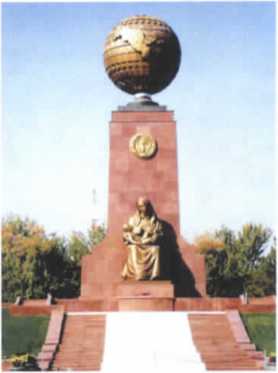 А. Излучающий сильный свет.Б. Хорошо освещённый, яркий.                                         В. Менее яркий по цвету по сравнению с другими.Г. Радостный, приятный.Д. Ясный, проницательный.1. Светлая комната.2. Светлые волосы.3. Светлое солнце.4. Светлая голова.5. Светлое будущее.Упражнение 4. Найдите соответствия. Составьте предложения с этимисловосочетаниями.А. Пользующийся свободой.Б. Незапрещённый, беспрепятственный.В. Незатруднённый, совершающийся безпомех, легко.Г. Никем или ничем не занятый.Д. Не испытывающий стеснения.1. Свободное место.2. Свободное дыхание.3. Свободный проезд.4. Свободная жизнь.5. Свободное поведение.Упражнение 5. Прочитайте текст. Перескажите его содержание по вопросному плану.Ежегодно 1 сентября народ Узбекистана празднует День независимости своей страны. Все граждане Республики Узбекистан отмечают самый важный праздник с чувством гордости за свою страну, высокие достижения в строительстве демократического правового государства с высокоразвитой социально ориентированной экономикой, возросшим авторитетом на мировой арене.Все эти достижения стали возможны только благодаря обеспечению руководством государства стабильного мира, гражданского и национального согласия в стране.достижение – yutuq, muvaffaqiyatнезависимость – mustaqillikобеспечение – ta’minlashавторитет – obro‘, nufuzруководство – boshqarishсогласие – inoqlik, ittifoqlik; rozilik1. Какой праздник отмечается 1 сентября в нашей стране?2. С каким чувством отмечает самый важный праздник народ Узбекистана?3. Благодаря чему стали возможны высокие достижения народа нашей страны?Упражнение 6. Скажите, в каком значении употреблено слово согласие в последнем предложении текста.Согласие – 1. Разрешение, утвердительный ответ на просьбу. Дать согла-сие. 2. Единомыслие, общность точки зрения. Придти к согласию. 3. Дружественные отношения. В коллективе царит полное согласие. 4. Стройность, гар-мония. В оркестре нет согласия.Упражнение 7*. Расскажите, как вы понимаете значение выделенных слов в словосочетаниях.Демократическое правовое государство, авторитет на мировой арене, социально ориентированная экономика, стабильный мир.Упражнение 8. Найдите в словаре и объясните различные значе-ния слова праздник. Составьте три предложения, употребив это слово в разных значениях.Упражнение 9. Расскажите о том, как вы провели праздник – День незави-симости Республики Узбекистан. Напишите несколько предложений на тему«Главный праздник страны».1. Форма государственного правления, при которой верховная власть принадлежит выборным представительным органам. 2. Политически самостоятельный, суверенный. 3. Тот, кто не находится в рабстве. 4. Планета, на которой мы живём. 5. Постановление высшего органа государственной власти, принятое в установленном конституцией порядке. 6. Избираемый на определённый срок глава государства.7. Основная политическая организация общества. 8. Деятельность человека, работа. 9. Высшее государственное законодательное представительное собрание.10. Круг действий, возложенных на кого-нибудь.Слова для справок: обязанность, парламент, труд, независимый, свободный,президент, закон, земля, республика, государство.__1) Наблюдения за словами и их лексическими значениями.- А теперь мы приступим к лингвистическим исследованиям, объектами которых будут слова и их лексические значения.  (объект исследования – слово и его лексическое значение)- Сейчас мы проведём учебный эксперимент. Для него мне понадобятся  художники. Кто  у нас в классе умеет рисовать быстро и красиво? Я выдаю нашим художникам одинаковые листы. На листах напечатано слово ЛУК. Пожалуйста, изобразите то, что это слово  означает, чтобы мы без словаря смогли понять его лексическое значение. ( на доске записываю слово ЛУК)- Пока наши художники рисуют, мы с вами понаблюдаем за другим словом. Это слово ЗЕБРА.- Я вчера двум ученикам задала индивидуальное домашнее задание  –  найти материал о зебре и записать в тетрадь несколько предложений, используя это слово. Давайте проверим, как  ребята выполнили задание. Прочитайте нам свои предложения. ( на доске записываю слово ЗЕБРА)1-й ученик читает предложения о зебре-животном. (Зебры обитают в Восточной Африке. Питаются зебры травой, иногда листьями и корой. Весит зебра около трёхсот пятидесяти килограммов.)2-й ученик читает предложения о пешеходной зебре. (Зебра – это вид дорожной разметки, которая обозначает пешеходный переход. В нашей стране пешеходная зебра появилась в 1953 году.)  (зебры)- Как вы думаете, ребята, почему получились сообщения о разных зебрах?(у слова зебра 2 лексических значения, а я их не уточняла для каждого из учеников)- А теперь вернёмся к слову ЛУК и посмотрим, что изобразили нам наши художники.(Ребята показывают разные картинки.)- Почему картинки разные?- Проведём ещё один эксперимент. Ребята, поднимите вверх ваши ручки.- Почему же кто-то поднял вверх руки, кто-то поднял вверх шариковую ручку, а некоторые растерялись и подняли и то и другое?- А какое ещё лексическое значение есть у слова РУЧКА?- Запишите в тетрадях словосочетания со словом РУЧКА так, чтобы было понятно значение этого слова.( на доске записываю слово РУЧКА)- Давайте проверим, что вы записали. (шариковая ручка, дверная ручка, детская ручка)2)Подведение учащихся к формулированию выводов.- Мы провели наблюдения за словами ЛУК, ЗЕБРА, РУЧКА. Чем удивили нас эти слова? Что у них общего? Приведите свои примеры слов, у которых несколько лексических значений.- И так, у этих слов несколько лексических значений. А как вы думаете, все ли слова нашего языка имеют по несколько лексических значений?(картинки, иллюстрирующие однозначные слова)- В русском языке есть и такие слова, которые имеют только одно лексическое значение. На слайде вы видите картинки, иллюстрирующие такие слова. Назовите их. Приведите теперь свои примеры слов, имеющих только одно лексическое значение.(записываю в  другой столбик однозначные слова)На доске примерная запись:                СловаЛук                                  МорковьЗебра                              ПальтоРучка                             Карандашмного значений          одно значение- А теперь, мои юные исследователи, давайте сделаем вывод о том, на какие две группы можно разделить слова русского языка по количеству их лексических значений.3. Формулирование учащимися выводов.4. Подтверждение полученных выводов. - Вы рассуждали и  сделали вывод.    (вывод) Давайте проверим его правильность. Что нам в этом поможет?  (учебник)- Откройте учебники на странице 3 и найдите правило в рамочке. Давайте его прочитаем и сравним с вашими ответами.(ученик читает правило вслух)- Оцените правильность вашего вывода, сделанного в ходе исследования слов и их значений.5. Толковый словарь.(вопрос)- Как же нам удаётся понять, в каком именно значении из многих употребляется многозначное слово?  (ответ: помогает контекст)- Где можно найти все значения многозначных слов?  (толковый словарь)- Разные значения одного слова помещаются в одну словарную статью толкового словаря. Цифрами  в словарной статье выделяются отдельные значения многозначных слов. На слайде вы видите пример такой словарной статьи для многозначного слова КОЛОКОЛЬЧИК.  Сколько лексических значений у этого слова?- «Чемпионами» по многозначности можно назвать глаголы. У глагола идти, например, словарь отмечает более 25 значений, у глагола ставить – 19!6.Физминутка. 4. Закрепление изученного.1. Распределение слов по группам – работа в парах.   (Проверь себя!)- Теперь вам предстоит применить свои новые знания при выполнении следующего задания.- Распределите слова на две группы: однозначные и многозначные. Те, кто сидит на 1-ом варианте, выпишут в тетради однозначные слова, а те, кто сидит на 2-ом варианте, будут выписывать многозначные слова. По окончанию работы обменяйтесь тетрадями  и проверьте работы друг друга. Оцените работу своего товарища. Кисть, арбуз, мышь, осень, тетрадь, пальто, золотой, лисички, компьютер, труба.  (ответы к заданию)2. Упражнение «Допиши стихотворение».- А теперь, ребята, я предлагаю вам побыть поэтами и дописать стихотворение.   (стих с пропущенными словами)Ветерок спросил, пролетая:- Отчего ты, рожь …?   А в ответ колоски шелестят:   - … руки растят.- К сожалению, в нём «потерялись»  некоторые слова. Вам нужно подобрать и вставить «потерявшиеся» слова на свои места.- Справились с заданием? Давайте проверим, что у вас получилось.- Какие значения у слова ЗОЛОТОЙ в этом стихотворении?(золотая рожь – спелая, золотые руки – трудолюбивые, умелые)-Давайте запишем разные словосочетания со словом ЗОЛОТОЙ и покажем, что это многозначное слово.(Во время работы на доске проводим орфографическое комментирование)(золотое сердце – доброезолотая голова – умная     золотой работник – нужный, хорошийзолотая осень – жёлтая     золотой малыш – дорогой)- Молодцы, показали много значений слова ЗОЛОТОЙ. Интересно, а сколько их у этого слова в толковом словаре? Давайте узнаем!(вызываю желающего найти слово в словаре и сказать, сколько у него значений)3. Игра «Найди картинки».   (Игра «Найди картинки»)- Найдите на слайде и соедините картинки, иллюстрирующие многозначные слова.- Запишите эти слова. С одним из слов составьте и запишите 2 предложения так, чтобы слово употреблялось в разных значениях.5. Рефлексия.  Игра «Хитрые вопросы».Каким ключом нельзя отвернуть гайку?   Какую ноту кладут в суп?Из какого крана нельзя брать воду?  Из каких ноготков нельзя собрать букет?Какой лук в салат не порежешь?6. Подведение итогов.- Наш урок подошёл к концу. Оцените свою работу на уроке  и поставьте себе оценку.Теперь я знаю…Теперь я умею…Теперь я буду употреблять в своей речи…Мне было интересно…Мне понравилось…Я был удивлён…Мне было трудно…-  Опираясь на слайд, подведите итоги урока.7. Домашнее задание.Придумать и записать в тетрадь несколько предложений со словом ИДЁТ, употребляя его в разных значениях.Дата урока:__________________        10 «        »   класс                                  Тема:  СИНОНИМЫЦели урока: Обучающие: Пополнить знания учащихся о лексике. значение слова синонимах   использовании их в речи. Систематизировать знания, умения и навыки по изученной теме.   Совершенствовать навыки определения   синонимахРазвивающие: Пополнить словарный запас учащихся.Формировать навыки грамотного чтения и письма. 3. Развивать орфографическую зоркостьВоспитательные: 1. Развитие умений оценивать свои возможности, брать ответственность за принятое решение. 2. Воспитание уважительного и бережного отношения к  своей РодинеК 1 - умеет четко и ясно выражать свои мысли в устной и письменной форме, составляя монологические высказывания по содержанию прочитанного текста с небольшими изменениями.К 3- стремится изучать русский язык, совершенствовать свои знания и умения.Тип урока:       урок открытия нового знания Комбинированный урокМетоды обучения: Объяснительно-иллюстративный, Частично-поисковый, КоммуникативныйМетодические приёмы, используемые на уроке: Беседа Самостоятельная работа над учебным материалом Упражнения Диалог ДискуссияВид используемых на уроке средств: Учебник «Русский язык»,Предметные рисунки Опорные таблицы Презентация, Рабочие листы с распечатанным материалом Работа с иллюстративным материалом. Составление кластера, диалогов и монологов по ситуации.Способы работы  Работа со словарями, мозговой штурм, кластер, работа в группах. Сопоставление фактов родного и русского. языка..Ход урока:Организационный момент.Актуализация знаний  Вопросно-ответная беседа:Опрос пройденной темы Изучение нового материалаСинонимы – слова, близкие по значению, но разные по звучанию и написанию. Полностью совпадающих по значению синонимов мало:бегемот – гиппопотам; градусник – термометр.• Синонимы могут характеризовать предмет или явление с разных сторон  и различаться оттенками значения:способный – талантливый.Эти синонимы употребляются, когда говорят о человеке, который имеет природные задатки к чему-нибудь. Но слово талантливый обозначает более высокую оценку.Упражнение 1. Прочитайте предложения. Найдите и выпишите синонимы.1. Я услышал негромкий, спокойный голос моего друга. 2. Мама говорилас врачом тихим голосом. 3. Зухра отвечала у доски неслышным, замирающим отволнения голосом. 4. Слабый голос Азизы был не слышен сквозь шум ветра.4. Закрепление изученного.Упражнение 2. Прочитайте синонимы. Скажите, какие оттенки вносит в общее значение каждое слово.Известный, популярный, знаменитый, прославленный.Важный, значительный, существенный.Особенный, необычный, необыкновенный.Большой, великий, огромный, громадный.Интересный, увлекательный, занимательный, любопытный.Упражнение 3. Объясните значение слов, используя синонимы.Образец: поразить – удивить, скупой – жадный.Поразить, сторожить, скакать, рынок, путь, смелый, скупой, бережливый.Упражнение 4. Спишите, заменив выделенное слово синонимом.Все спешат на работу. 2. Я прочитал рассказ о храбром воине. 3. Никтоне вышел на улицу из-за начавшейся сильной бури. 4. Все поздравили юного победителя Республиканской олимпиады по русскому языку. 5. Даврон – очень правдивый человек                                                                   Синонимы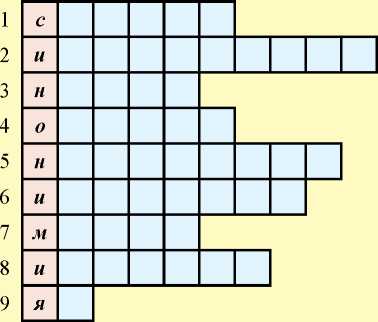 Решите кроссворд, подобрав недостающий синоним к синонимическому ряду.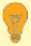 Храбрый, бесстрашный, безбоязненный, удалой. 2. Занимательный, забавный, любопытный, занятный. 3. Мотив, мелодия. 4.Традиция, обыкновение, правило, привычка. 5. Кара, казнь, возмездие. 6. Весть, сообщение, новость, извещение. 7. Препятствовать, затруднять, тормозить. 8. Исстари, издревле, искони. 9. Отрава, зелье.Упражнение 5. Составьте словосочетания с данными синонимами.Толстый - полный (палка, человек), смуглый - тёмный (лицо, волосы), коричневый - карий (платье, глаза).Упражнение 6*. Прочитайте текст. Как вы думаете, это простая информация или художественное описание? Прочитайте ещё раз, выбирая из скобок глаголы-синонимы, которые соответствуют стилю текста.Человечество за многие века (накопило, собрало) огромные богатства: научилось выращивать хлеб и чудесные плоды, (построило, возвело) на земле красивые города, (открыло, проникло) в законы природы и создало прекрасные произведения искусства, (проникло, разобралось) в тайны атома и (осваивает, обживает) космические дали.Упражнение 7*. Замените повторяющиеся слова синонимами. Как изменился текст?Стояло чудесное утро. Чудесные цветы покрывали чудесные горные луга. Чудесный солнечный свет оживлял всё вокруг. 2. Велики просторы нашей Родины. Велики запасы её природных богатств, велики источники мужества и доброты народа.Слова для справок: сказочный, дивный, великолепный, волшебный; бесконечный, необъятный, неисчерпаемый, неиссякаемый.Упражнение 8. Прочитайте текст. Выпишите встретившиеся синонимы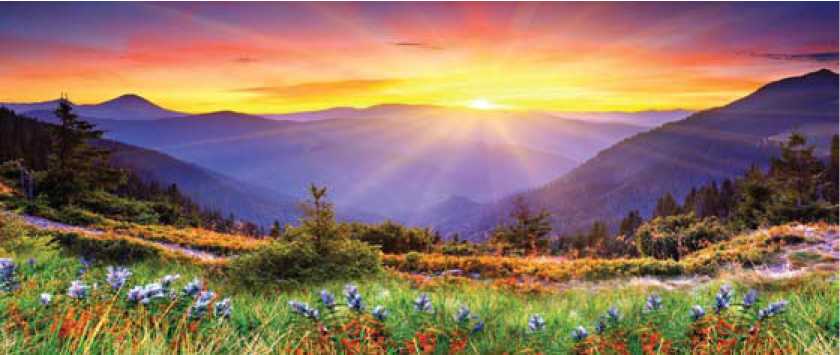 В Алтынсайской долине ещё разлит предутренний сумрак, ущелья заполнены чёрной мглой, спят ветры, спят травы и цветы, кажется, и солнце спит где-то за горизонтом, но его уже видят орлы, парящие в вышине.Внезапно, за какое-то мгновение, всё вокруг становится искристо-алым, будто бьют оттуда тысячи молний. И долина сказочно, волшебно преображается. Есть в этом что-то торжественное, может быть, потому, что солнце здесь особенно щедрое, особенно яркое, ослепительное, и в час восхода лучи его брызжут неиссякаемыми золотыми фонтанами.5. Рефлексия.   6. Подведение итогов.- Наш урок подошёл к концу. Оцените свою работу на уроке  и поставьте себе оценку.Теперь я знаю…Теперь я умею…Теперь я буду употреблять в своей речи…Мне было интересно…Мне понравилось…Я был удивлён…Мне было трудно…-    подведите итоги урока.7. Домашнее задание. Упражнение 9. Расскажите о том, как восходит солнце в горах, употребив синонимы, использованные автором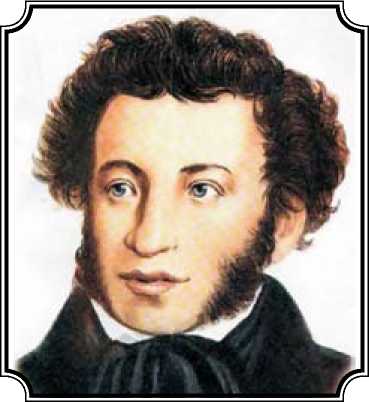 Дата урока:__________________        10 «        »   класс                                  Тема:  А.С.Пушкин. Мотивы лирики.Цели урока: Обучающие: Пополнить знания учащихся о великом писателе. Систематизировать знания, умения и навыки по изученной теме.  . Совершенствовать навыки  Развивающие: Пополнить словарный запас учащихся.Формировать навыки грамотного чтения и письма. 3. Развивать орфографическую зоркостьВоспитательные: 1. Развитие умений оценивать свои возможности, брать ответственность за принятое решение. 2. Воспитание уважительного и бережного отношения к  произведениям великого писателяК 5 - понимает и воспринимает произведения художественной литературы и искусства на русском языке.К 3- стремится изучать русский язык, совершенствовать свои знания и умения.К 5 - бережет историческое, духовное и культурное наследие на русском языке.Методические приёмы, используемые на уроке: Беседа Самостоятельная работа над учебным материалом   Диалог ДискуссияВид используемых на уроке средств: Учебник «Русский язык»,Предметные рисунки Опорные таблицы Презентация,  Работа с иллюстративным материалом. Составление кластера, диалогов и монологов по ситуации.Способы работы  Работа со словарями, мозговой штурм, кластер, работа в группах. Сопоставление фактов родного и русского. языка..Ход урока: 1 Организационный момент.2 Актуализация знаний  Вопросно-ответная беседа:3 Опрос пройденной темы 4 Изучение нового материалаЕсть всегда что-то особенно благородное, кроткое, нежное, благоуханное и грациозное во всяком чувстве Пушкина                                             В.Г. БелинскийЖизнь Александра Сергеевича Пушкина связана с двумя великими городами России - Москвой и Санкт-Петербургом.Поэт родился 6 июня 1799 года в Москве, там же прошли его детские годы. Родители Пушкина были людьми образованными. В доме Пушкиных царила удивительная атмосфера любви к музыке, литературе, театру. Просвещённые люди того времени: писатель и историк Карамзин, поэты Жуковский, Батюшков и многие другие посещали дом Пушкиных.Уже в детстве маленький Александр удивил всех своими стихами.В 11 лет родители отдали его в Царскосельский лицей.Лицейские годы запомнились А.С. Пушкину крепкой дружбой лицеистов, свободолюбивыми мечтами и началом поэтического творчества.После окончания лицея А.С. Пушкин служил в Коллегии иностранных дел коллежским секретарём. Служба не отнимала много времени, и поэт с увлечением занимался творчеством.В стихотворениях «Вольность», «К Чаадаеву», «Деревня», написанных им в этот период, звучали горячие слова о борьбе за свободу. О свободолюбивых стихотворениях А.С. Пушкина стало известно правительству и царю Александру I.Поэт был сослан в ссылку на юг России в город Кишинёв служить под начальством генерала Инзова.На юге А.С. Пушкин создал свои прекрасные поэмы «Кавказский пленник», «Бахчисарайский фонтан», начал работать над романом в стихах «Евгений ОнегинЛетом 1823 года положение ссыльного поэта резко ухудшилось: вместо генерала Инзова его непосредственным начальником стал граф Воронцов. Граф Воронцов хотел избавиться от «неисправимого» поэта и стал добиваться, чтобы А.С. Пушкин занимался только мелкими служебными делами, чтобы Пушкину определили другое место ссылки. Царь отправил его в ссылку на север, в имение родителей поэта село Михайловское.В Михайловском А.С. Пушкин много и плодотворно работал. За 2 года, которые поэт провёл в деревне, он написал поэму «Цыганы», историческую трагедию «Борис Годунов», многие главы романа «Евгений Онегин», более 100 стихотворений и среди них широко известные лирические стихотворения «Я помню чудное мгновенье», «Сожжённое письмо» и другие.В 1829 году Пушкин сделал предложение красавице Наталье Гончаровой.Перед свадьбой он поехал в село Болдино, из-за эпидемии холеры прожил там несколько месяцев. Была осень - время года, которое так любил Пушкин. В Болдино поэт много работает, заканчивает роман в стихах «Евгений Онегин», пишет «Повести Белкина», среди которых лучшая -«Станционный смотритель».«Повести Белкина» - первый образец настоящей реалистической прозы. Книга вышла в свет в 1831году. Она состоит из 5 повестей: «Выстрел», «Метель», «Гробовщик», «Станционный смотритель», «Барышня-крестьянка».В цикле «Повестей Белкина» центр и вершина - «Станционный смотритель». Люди здесь изображены простые, и сама их история была бы простой, если бы не вмешались в нее разные житейские обстоятельства1.В то время, какое описывает Пушкин в «Станционном смотрителе», железных дорог ещё не было, ездили на лошадях.Герой повести Самсон Вырин служит на одной из разбросанных по всей России станций русских дорог, где путники меняли уставших лошадей. Работа была тяжёлой, а жалованье низким. К тому же проезжающие могли безнаказанно обидеть его.Была у него одна радость в жизни - красавица дочь Дуня. Недолго радовался старый смотритель на свою дочь. Проезжавший через станцию гусар Минский обманул Дуню и увёз её в Петербург. Старик остался один. Маленький человек беззащитен в мире жестокости и несправедливости.Отныне тема «маленького человека» будет звучать в русской классической литературе постоянно.5 ЗАКРЕПЛЕНИЕ Словарная работаизвестность           к сострадание -       ссылка -       свободолюбивый     плодотворно -  непосредственный -    неисправимый -      холера -  жалованье -  Вопросы и заданияС какими великими городами России связана жизнь А.С. Пушкина?Где и когда родился А.С. Пушкин? Где прошло его детство?Расскажите про удивительную атмосферу в доме Пушкиных.Чем запомнились Пушкину лицейские годы?Где служил А.С. Пушкин после окончания лицея?Почему царь отправил А.С. Пушкина в ссылку на юг? Какие произведения были написаны поэтом во время первой ссылки?Куда поэт был сослан в 1823 году? Какие произведения были написаны поэтом во время второй ссылки?Чем интересна болдинская осень 1830 года в творческой жизни Пушкина?Сколько повестей входит в цикл «Повести Белкина»?Расскажите о повести «Станционный смотритель».6. Подведение итогов.- Наш урок подошёл к концу. Оцените свою работу на уроке  и поставьте себе оценку.Теперь я знаю…Теперь я умею…Теперь я буду употреблять в своей речи…Мне было интересно…Мне понравилось…Я был удивлён…Мне было трудно…-    подведите итоги урока. 7. Домашнее задание.прочитать биографию писателяДата урока:__________________        10 «        »   класс                                  Тема: Антонимы.Цели урока: Обучающие: Пополнить знания учащихся о лексике. значение слова антонимах   использовании их в речи. Систематизировать знания, умения и навыки по изученной теме. 3. Совершенствовать навыки определения    антонимахРазвивающие: Пополнить словарный запас учащихся.Формировать навыки грамотного чтения и письма. 3. Развивать орфографическую зоркостьВоспитательные: 1. Развитие умений оценивать свои возможности, брать ответственность за принятое решение. 2. Воспитание уважительного и бережного отношения к  своей РодинеК 1 - умеет четко и ясно выражать свои мысли в устной и письменной форме, составляя монологические высказывания по содержанию прочитанного текста с небольшими изменениями.К 3- стремится изучать русский язык, совершенствовать свои знания и умения.Тип урока:       урок открытия нового знания Комбинированный урокМетоды обучения: Объяснительно-иллюстративный, Частично-поисковый, КоммуникативныйМетодические приёмы, используемые на уроке: Беседа Самостоятельная работа над учебным материалом Упражнения Диалог ДискуссияВид используемых на уроке средств: Учебник «Русский язык»,Предметные рисунки Опорные таблицы Презентация, Рабочие листы с распечатанным материалом Работа с иллюстративным материалом. Составление кластера, диалогов и монологов по ситуации.Способы работы  Работа со словарями, мозговой штурм, кластер, работа в группах. Сопоставление фактов родного и русского. языка..Ход урока: 1 Организационный момент.2 Актуализация знаний  Вопросно-ответная беседа:3 Опрос пройденной темы 4 Изучение нового материала• Слова с противоположным значением называются антонимами.Антонимами могут быть:имена существительные (друг – враг, работа – отдых, день – ночь);имена прилагательные (хороший – плохой, твёрдый – мягкий);глаголы (сесть – встать, смеяться – плакать, любить – ненавидеть);местоимения (все – никто, этот – тот);предлоги (в – из, над – под, перед – за, благодаря – из-за).У многозначных слов каждое значение слова может иметь свою антонимическую пару:лёгкий вес – тяжёлый вес            лёгкая боль – сильная больлёгкая задача – трудная задача   лёгкий ветер – сильный ветерговорит тихо – говорит громко   на улице тихо – на улице шумноедет тихо – едет быстроУпражнение 1. Подберите антонимы к данным существительным и прилагательным. Укажите род выделенных слов. Составьте с ними словосочетания.Образец: утро – вечер, умный – глупый.День, сила, холод, молодость, смелость, война, друг, храбрость.Высокий, широкий, чистый, горячий, весёлый, добрый, хороший, богатый.Упражнение 2. Подберите антонимы к данным глаголам и наречиям.Образец: радоваться – печалиться, много – мало.Смеяться, работать, радоваться, найти, сесть, молчать, жить, приходить.Много, плохо, далеко, зимой, справа, туда, здесь, вверх, грустно.Упражнение 3. Подберите антонимы к слову свежий в словосочетаниях свежее утро, свежая газета, свежий хлеб, свежий огурец, свежее молоко, свежая рубашка, свежий вид.Слова для справок: чёрствый, вчерашний, кислый, усталый, душный, солёный, грязный.Упражнение 4. Спишите, вставив подходящие антонимы.1. Даврон встал со стула и … на диван. 2. Это упражнение было не простое,а … . 3. В комнате было тихо, а на улице … 4. Оля была грустная, а Наташа - … .5. Ночь была холодная, а день был … . 5 Закрепление  Упражнение 5. Ответьте на вопросы отрицательно, употребив антонимы.Образец: Это твой старший брат? – Нет, это мой младший брат.1. Мансур и Сергей вчера поссорились? 2. Твоя сестра любит детективы? 3. Тренер сегодня вас ругал? 4. Ты встречаешь кого-нибудь на вокзале? 5. Наши спортсмены выиграли?Слова для справок: помириться, ненавидеть, запретить, хвалить, провожать.Упражнение 6. Замените предложения о зиме предложениями о лете, использовав антонимы.Наступила холодная зима. Рассветает поздно. Дни стали короче, а ночидлиннее. Небо хмурое. На улице холодно.__Упражнение 7. Прочитайте русские пословицы. Объясните, как вы понимаете их смысл. Выпишите пары антонимов.1. Не отведав горького, не узнаешь и сладкого. 2. Новых друзей наживай, а старых не теряй. 3. Много шуму, мало толку. 4. Ученье – свет, а неученье – тьма.5. Не знаешь, где найдёшь, где потеряешь. 6. По одежде встречают, по уму провожают. 7. Как начнёшь, так и кончишь. 8. Дружбу помни, а злобу забывай.Упражнение 8*. Прочитайте узбекские народные пословицы. Объясните, как вы понимаете их смысл. Выпишите пары антонимов.Рано посеешь - рано пожнёшь. 2. Меньше слов, больше дела. 3. Друг хорош старый, а одежда - новая.  . 4. У дня - глаза, у ночи - уши. 5. Не учись ломать, учись создавать1. Несправедливый. 2. Лёгкий. 3. Старый. 4. Закрытый. 5. Невиновный. 6. Тёмный. 7. Отважный. 8. Тревожный. 9. Злой. 10. Зрячий. 11. Длинный. 12. Прекрасный. 13. Ночной. 14. Чужой 15. Тупой. 16. Молодой. 17. Прямой (о волосах).Слова для справок: родной, вьющийся, ужасный, справедливый, робкий, старый, дневной, острый, прекрасный, слепой, открытый, трудный, виновный, новый, светлый, спокойный. 6. Подведение итогов.- Наш урок подошёл к концу. Оцените свою работу на уроке  и поставьте себе оценку.Теперь я знаю…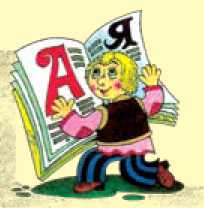 Теперь я умею…Теперь я буду употреблять в своей речи…Мне было интересно…Мне понравилось…Я был удивлён…Мне было трудно…-    подведите итоги урока. 7. Домашнее задание Упражнение 9. Напишите мини-сочинение на тему одной из пословиц:
«Ученье - свет, а неученье - тьма», «Друг хорош старый, а одежда - новая».Дата урока:__________________        10 «        »   класс                                  Тема:  Паронимы. Омонимы. Цели урока: Обучающие: Пополнить знания учащихся о лексике. значение слова Паронимы. Омонимы.  использовании их в речи. Систематизировать знания, умения и навыки по изученной теме.  . Совершенствовать навыки определения   Паронимы. Омонимы. Развивающие: Пополнить словарный запас учащихся.Формировать навыки грамотного чтения и письма. 3. Развивать орфографическую зоркостьВоспитательные: 1. Развитие умений оценивать свои возможности, брать ответственность за принятое решение. 2. Воспитание уважительного и бережного отношения к  своей РодинеК 1 - умеет четко и ясно выражать свои мысли в устной и письменной форме, составляя монологические высказывания по содержанию прочитанного текста с небольшими изменениями.К 3- стремится изучать русский язык, совершенствовать свои знания и умения.Тип урока:       урок открытия нового знания Комбинированный урокМетоды обучения: Объяснительно-иллюстративный, Частично-поисковый, КоммуникативныйМетодические приёмы, используемые на уроке: Беседа Самостоятельная работа над учебным материалом Упражнения Диалог ДискуссияВид используемых на уроке средств: Учебник «Русский язык»,Предметные рисунки Опорные таблицы Презентация,  Работа с иллюстративным материалом. Составление кластера, диалогов и монологов по ситуации.Способы работы  Работа со словарями, мозговой штурм, кластер, работа в группах. Сопоставление фактов родного и русского. языка..Ход урока:Организационный момент.Актуализация знаний  Вопросно-ответная беседа:Опрос пройденной темы Изучение нового материала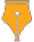 • Паронимы - слова, близкие по звучанию, но разные по значению. Эскалатор (движущаяся лестница) - экскаватор (землеройная машина) Неправильное употребление паронимов искажает смысл предложения.Упражнение 1. Найдите в словаре и прочитайте статьи о паронимах.Абонент - абонемент; наличие - наличность; эффектный - эффективный; практичный - практический.Упражнение 2. Спишите, выбрав нужный пароним. Предварительно уточните значение паронимов по словарю.1. Открыта продажа (абонементов, абонентов) на новый концертный сезон.О (наличности, наличии) мест на поезда можно узнать в Интернете. 3. Испытание поможет определить (эффектность, эффективность) новых средств от информационных атак. 4. Мой брат предпочитает носить не модную, а (практичную, практическую) одежду.Упражнение 3. Ответьте на вопросы, правильно употребив паронимы дружный, дружеский, дружественный.Какой у тебя был разговор с братом?Какой у вас коллектив?Какую помощь оказывает Узбекистан соседним государствам?5 Закрепление Упражнение 4. Прочитайте предложения. Запомните, в каких словосочетаниях употребляются слова - паронимы, выпишите их.Образец: обычный — обыкновенный.Мы встретимся завтра на обычном месте у театра. - Мой знакомый - обыкновенный человек.Мы живём в высотном доме. - В комнату вошёл высокий человек.Понятные тексты быстро запоминаются. - Понятливый ученик всегда хорошо отвечает на уроках.Сегодня прохладно, поэтому я надел пальто. - Отец быстро одел сына и отвёл его в детский сад.Умид у мамы единственный сын. - Это был единичный случай.Мир во всем мире - единая цель миллионов людей.♦>Омонимы - слова, обычно принадлежащие к одной и той же части речи и одинаково звучащие, но различные по значению.Мир1 - 1. Вселенная.Отдельная часть вселенной, планета. Происхождение мира.Земной шар. Земля и население Земли. Первый в мире.Отдельная область жизни. Внутренний мир человека.Объединённое по каким-то признакам общество. Научный мир.Мир2 - 1. Спокойствие, отсутствие вражды, войны, ссоры. Жить в мире.2. Соглашение воюющих сторон о прекращении войны. Заключить мир.Омонимы следует отличать от многозначных слов. Каждое многозначное слово имеет несколько значений, которые появляются в результате развития первого значения слова.Слова-омонимы не имеют между собой смысловой связи. Звучание этих слов совпадает случайно.Мой - притяжательное местоимение в 1лице ед. числе, в им. падеже.Это мой друг.Мой - глагол «мыть» в повелительном наклонении, в ед. числе.Мой руки перед едой.В словаре омонимы находятся в разных словарных статьях: мир1, мир2. Этим подчёркивается, что здесь даны разные слова.Упражнение 5. Найдите в словаре учебника и прочитайте об омонимах:свет1, свет2, нота1, нота2, правый1, правый2, лук1, лук2.Упражнение 6. Прочитайте словосочетания, составьте с ними предложения.Заключить мир – мир животных; яркий свет – часть света; мой мяч – мойруки; правый берег – правое дело; сажать лук – спортивный лук.Упражнение 8. Прочитайте текст. Выпишите омонимы и подберите к ним синонимы. Перескажите содержание текста.Свет – это одна из форм энергии. Эта энергия заключается в световых волнах. Световаяэнергия воспринимается глазом и делает мир видимым. Ничто во Вселенной не сравнится по скорости со светом. Скорость света поистине огромна – 300 000км/сек. Это значит, что за одну секунду луч света мог бы обежать земной шар, то есть весь белый свет семь раз.Решите кроссворд, правильно вписав слова в клетки.Какие слова – многозначные? У каких слов есть омонимы?1. Бывает жизненный, химический, удачный или неудачный. 2. Равен 100 см. 3. Бывает на море, в океане, приходит в определённые часы, связан с Луной. 4. Бывает парадный, красивый, модный, бальный. 5. Самый дорогой рыбный деликатес. 6. Деньги в Германии раньше и почтовая картинка. 7. Сорт конфет или растение. 8. Есть у человека и у колокола, у каждого народа – свой.6. Подведение итогов.- Наш урок подошёл к концу. Оцените свою работу на уроке  и поставьте себе оценку.Теперь я знаю…Теперь я умею…Теперь я буду употреблять в своей речи…Мне было интересно…Мне понравилось…Я был удивлён…Мне было трудно…-    подведите итоги урока. 7. Домашнее задание   Упражнение 7. Прочитайте словарные статьи о словах-омонимах ключ, нота, долг, шашка. Составьте словосочетания. Образец: гаечный ключ, прохладный ключ.Дата урока:__________________        10 «        »   класс                                  Тема:   «Я вас любил…».Цели урока: Обучающие: Пополнить знания учащихся о великом писателе. Систематизировать знания, умения и навыки по изученной теме.  . Совершенствовать навыки  Развивающие: Пополнить словарный запас учащихся.Формировать навыки грамотного чтения и письма. 3. Развивать орфографическую зоркостьВоспитательные: 1. Развитие умений оценивать свои возможности, брать ответственность за принятое решение. 2. Воспитание уважительного и бережного отношения к  произведениям великого писателяК 5 - понимает и воспринимает произведения художественной литературы и искусства на русском языке.К 3- стремится изучать русский язык, совершенствовать свои знания и умения.К 5 - бережет историческое, духовное и культурное наследие на русском языке.К 3- стремится изучать русский язык, совершенствовать свои знания и умения.Тип урока:       урок открытия нового знания Комбинированный урокМетоды обучения: Объяснительно-иллюстративный, Частично-поисковый, КоммуникативныйМетодические приёмы, используемые на уроке: Беседа Самостоятельная работа над учебным материалом  Вид используемых на уроке средств: Учебник «Русский язык»,Предметные рисунки   Презентация,  Работа с иллюстративным материалом. Составление кластера, диалогов и монологов по ситуации.Способы работы  Работа со словарями, мозговой штурм, кластер, работа в группах. Сопоставление фактов родного и русского. языка..Ход урока:Организационный момент.Актуализация знаний  Вопросно-ответная беседа:Опрос пройденной темы Изучение нового материала***Я вас любил: любовь еще, быть может,В душе моей угасла не совсем;Но пусть она вас больше не тревожит;Я не хочу печалить вас ничем.Я вас любил безмолвно, безнадежно,То робостью, то ревностью томим;Я вас любил так искренно, так нежно,Как дай вам бог любимой быть другим.  1829безмолвно – sukut saqlabбезнадежно – umidsizlik bilanробость – juratsizlik, tortinchoqlikугаснуть – y‘chmoq, so‘ nmoq«Я вас любил…» А.С.Пушкина (1829 г.) – образец любовной лирики автора. Это стихотворение — целый мир, где царствует любовь. Она безгранична и чиста.Все строки в поэтической работе напоены нежностью, светлой грустью и благоговением. Неразделенная любовь поэта лишена какого-либо эгоизма. (Текст «Я вас любил…» А.С.Пушкина смотрите в конце текста). Он по-настоящему любит женщину, о которой идёт речь в произведении, проявляет заботу о ней, не хочет волновать её своими признаниями. И лишь желает, чтобы её будущий избранник любил её также нежно и сильно, как он сам.Проводя анализ «Я вас любил…», можно сказать, что это лирическое стихотворение созвучно с другой поэтической работой Пушкина — «На холмах Грузии». Тот же объем, та же чёткость рифм, часть из которых просто повторяется (в обеих работах, например, рифмуется: «может» — «тревожит»);  одинаковый структурный принцип, простота выражения, соблюдение насыщенности словесными повторами. Там: «тобою, тобой, одной тобой», здесь трижды: «Я вас любил…». Все это придаёт обеим поэтическим работам необыкновенный лиризм, искрящуюся музыкальность.Кто та, к кому обращены строки в «Я вас любил», не совсем ясно. Вполне возможно, что это А.А.Оленина. Но, скорее всего, для нас это останется тайной.Развития лирической темы в поэтическом произведении не происходит. Поэт говорит о своей любви в прошедшем времени. Все мысли поэта не о себе, а о ней. Не дай бог, он потревожит её своей настойчивостью, причинит какое-либо беспокойство, любя её. «Я не хочу печалить вас ничем…»Стихотворение «Я вас любил…» исполнено в сложном, четком ритме. У него тонкая «синтаксическая, интонационная и звуковая структура». Размер этого лирического произведения –  пятистопный ямб. За исключением двух случаев,  ударения в каждой строке падают на второй, четвертый, шестой и десятый слоги. Четкость и упорядоченность ритм еще более усиливается от того, что в каждой строке после четвертого слога, есть отчетливая пауза. Уникальной кажется способность Пушкина при предельной стройности и организованности ритма, создать текст абсолютно естественный.Слова «безмолвно – безнадежно», «робостью – ревностью» — это рифмы, но настолько органично вписавшиеся, что это совершенно незаметно.Симметрична и упорядочена система рифм. «Все нечетные рифмы инструментированы на звук «ж»: «быть может, тревожит, безнадежно, нежно», а все чётные – на «м»: «совсем, ничем, томим, другим». Умно и чётко построено.Стихотворение «Я вас любил…» — поэтическая работа, входящая в «программу любовного наследия» поэта. Она необычна тем, что все эмоции лирического героя передаются напрямую – путём непосредственного называния. Заканчивается произведение  примирительно: внутреннее напряжение лирического героя спало в то время, когда он расставил для себя все точки над «i».Стихотворение «Я вас любил…» Пушкина А.С. передаёт тончайшие оттенки нежной, всепоглощающей любви. Волнующая эмоциональность содержания, музыкальность языка, композиционная завершенность – всё это великий стих великого поэта.Вопросы и задания1. В каких строках стихотворения А.С. Пушкин выразил чувство большой, благородной, но безответной любви?2. Чего желает поэт любимой женщине?3. Можно ли назвать чувство поэта самоотверженным? Почему?4. Какие мысли и чувства вызвало у вас это стихотворение?5. В стихотворении «Я вас любил» А.С. Пушкин выразил глубокое чувство любви так тонко, просто и непосредственно, что многие поэты разных стран постарались перевести это стихотворение на родной язык. Назовите узбекских поэтов, которые перевели стихотворения Пушкина на узбекский язык6. Подведение итогов.- Наш урок подошёл к концу. Оцените свою работу на уроке  и поставьте себе оценку.Теперь я знаю…   Теперь я умею…Теперь я буду употреблять в своей речи…Мне было интересно…   Мне понравилось…Я был удивлён…   Мне было трудно… 7. Домашнее задание :выучить наизусть стихотворение  Дата урока:__________________        10 «        »   класс                                  Тема:  Фразеологизмы.Цели урока: Обучающие: Пополнить знания учащихся о лексике. значение слова синонимах   использовании их в речи. Систематизировать знания, умения и навыки по изученной теме. 3. Совершенствовать навыки определения   синонимахРазвивающие: Пополнить словарный запас учащихся.Формировать навыки грамотного чтения и письма. 3. Развивать орфографическую зоркостьВоспитательные: 1. Развитие умений оценивать свои возможности, брать ответственность за принятое решение. 2. Воспитание уважительного и бережного отношения к  своей РодинеК 1 - умеет четко и ясно выражать свои мысли в устной и письменной форме, составляя монологические высказывания по содержанию прочитанного текста с небольшими изменениями.К 3- стремится изучать русский язык, совершенствовать свои знания и умения.Тип урока:       урок открытия нового знания Комбинированный урокМетоды обучения: Объяснительно-иллюстративный, Частично-поисковый, КоммуникативныйМетодические приёмы, используемые на уроке: Беседа Самостоятельная работа над учебным материалом Упражнения Диалог ДискуссияВид используемых на уроке средств: Учебник «Русский язык»,Предметные рисунки Опорные таблицы Презентация,  Работа с иллюстративным материалом. Составление кластера, диалогов и монологов по ситуации.Способы работы  Работа со словарями, мозговой штурм, кластер, работа в группах. Сопоставление фактов родного и русского. языка..Ход урока:Организационный момент.Актуализация знаний  Вопросно-ответная беседа:Опрос пройденной темы Изучение нового материал• Фразеологизмы ( ИБОРАЛАР)- устойчивые сочетания слов, обозначающие нечто единое по смыслу.в двух шагах - близко; за тридевять земель - далеко; кот наплакал, капля в море - мало.Фразеологизмы, как и слова, имеют синонимы и антонимы. Они помогают строить речь, делать её яркой и образной.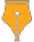 Упражнение 1. Прочитайте данные фразеологизмы, запомните их значение. Какие подобные фразеологизмы на родном языке вам известны?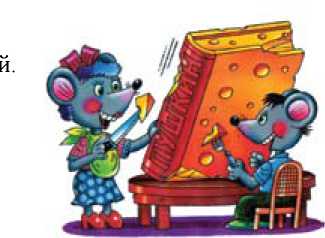 Работать засучив рукава - работать хорошо.Знать как свои пять пальцев - знать очень хорошо.Держать язык за зубами - молчать.Делать из мухи слона - сильно преувеличивать.Бить баклуши - бездельничать.Зимой снега не выпросишь - очень жадРукой подать - очень близко.Как рыба в воде - очень хорошо.От корки до корки - от начала до конца.Бежать сломя голову - очень быстро.Упражнение 2. Спишите предложения, заменив выделенные слова фразеологизмами.1. На субботнике весь класс работал хорошо, а Эркин бездельничал. 2. Хасан знает город хорошо. 3. От моего дома до школы очень близко. 4. Малика хорошо говорит по-русски и на уроке чувствует себя очень хорошо. 5. Диля прочитала повесть А.С. Пушкина «Станционный смотритель» от начала и до конца. 6. Ребята знают математику очень хорошо. 7. На субботнике все работали очень старательноУпражнение 3. Сравните выражения, данные слева, с выражениями, данными справа. Какие из них помогут вам выразить свои мысли ярко и образно? Составьте предложения с фразеологизмами.находиться в двух шагахкак сквозь землю провалилсясвалился как снег на головуродился в рубашкевзять верхнадуть губыработать спустя рукаваУпражнение 4. Пользуясь фразеологическим словарём учебника, напишите фразеологизмы-синонимы со значением: а) близко, б) быстро, в) много, г) мало.Упражнение 5*. Пользуясь фразеологическим словарём, подберите антонимические пары к фразеологизмам.Образец: за тридевять земель - рукой подать.Сложа руки, заварить кашу, капля в море, сломя голову, душа в душу.Упражнение 6. Прочитайте текст о происхождении фразеологизма «соломоново решение». Перескажите его содержание.Соломоново решениеСоломоново решение или суд Соломона означает «остроумное решение».Древнееврейский царь Соломон, сын Давида, был очень мудрым и мог принимать удивительно остроумные решения по трудным судебным делам.Говорят, однажды две женщины спорили о том, кому из них принадлежит ребёнок. Соломон предложил разрубить ребёнка пополам и поделить между ними. Обманщица охотно согласилась, а мать, заплакав, сказала: «Лучше отдайте его другой женщине живым». Правда открылась немедленно.Бить БАКЛУШИКогда кто-либо бездельничает, ему говорят: «Перестань бить баклуши».С давних пор мастера делали чашки, ложки и другую посуду из дерева. Чтобы вырезать ложку, надо было отколоть от бревна чурку - баклушу.Работу эту выполняли помощники мастера - подмастерья. Дело было лёгкое, пустяковое и не требовало особого умения. Так возникло устойчивое фразеологическое сочетание о бездельниках - «бить баклуши».Говоря о человеке, что он бьет баклуши, подразумевают, что он совсем не работает, не приносит никакой пользы, ничего не делает.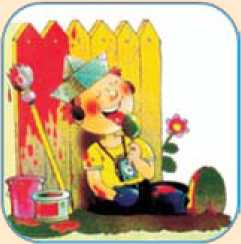 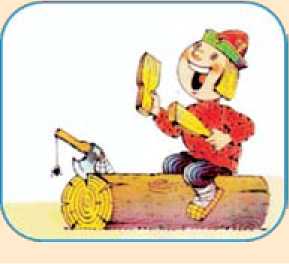 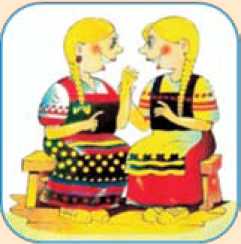 6. Подведение итогов.- Наш урок подошёл к концу. Оцените свою работу на уроке  и поставьте себе оценку.Теперь я знаю…Теперь я умею…Теперь я буду употреблять в своей речи…Мне было интересно…Мне понравилось…Я был удивлён…Мне было трудно…-    подведите итоги урока.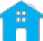 7. Домашнее задание   Упражнение 7. Расскажите, какие узбекские фразеологизмы вы знаете. Объясните их значение. Найдите в словаре подобные русские фразеологизмы, составьте с ними предложения и запишите их.Дата урока:__________________        10 «        »   класс                                  Тема:  Тема поэта и поэзии в творчестве Пушкина. (!Я памятник себе воздвиг…») Цели урока: Обучающие: познакомить учащихся со стихотворениями данной тематики; продолжать обучать анализу стихотворений.Постичь глубину пушкинского понимания роли поэта и поэзии в жизни человека и общества. Осмыслить пушкинскую идею бессмертия человека-творца.Развивающие: Развивать умение анализировать лирическое стихотворение.Пополнить словарный запас учащихся.Формировать навыки грамотного чтения и письма.  Воспитательные: 1. Развитие умений оценивать свои возможности, брать ответственность за принятое решение. 2. Воспитание уважительного и бережного отношения к  своей РодинеКоммуникативная компетенцияК 1   умеет четко и ясно выражать свои мысли в устной и письменной форме, составляя монологические высказывания по содержанию прочитанного текста с небольшими изменениями (пересказ с заменой лица, времени и т.п.).понимает речь учителя или другого собеседника в объёме изученных тем; понимает лекцию, доклад со значительным преобладанием знакомой лексики; сообщения разговорно-обиходного характера;умеет вести по изученным темам и ситуациям диалог, аргументируя своё мнение; К 5 - понимает и воспринимает произведения художественной литературы и искусства на русском языке.Тип урока:       урок открытия нового знания Комбинированный урокМетоды обучения: Объяснительно-иллюстративный, Частично-поисковый, КоммуникативныйМетодические приёмы, используемые на уроке: Беседа Самостоятельная работа над учебным материалом Упражнения Диалог ДискуссияВид используемых на уроке средств: Учебник «Русский язык»,Предметные рисунки Опорные таблицы Презентация,  Работа с иллюстративным материалом. Составление кластера, диалогов и монологов по ситуации.Способы работы  Работа со словарями, мозговой штурм, кластер, работа в группах. Сопоставление фактов родного и русского. языка..Ход урока:Организационный момент.Актуализация знаний  Вопросно-ответная беседа:Опрос пройденной темы Изучение нового материалаСтихотворение «Я памятник себе воздвиг нерукотворный…» посвящено теме поэта и поэзии. В нём Пушкин оценивает свою литературную деятельность. Он уподобляет её памятнику, свидетельствующему о бессмертии поэта,и противопоставляет (сравнивает) этот памятник «александрийскому столпу». Стихотворение «Я памятник себе воздвиг нерукотворный…» написано в торжественном стиле. Пушкин использует устаревшие слова: пиит (поэт), доколь (до тех пор), сущий (существующий), венец (награда), приемли (прими). Это помогает глубоко раскрыть идею произведения: бессмертно имя поэта, посвятившего свой талант народуА.С. Пушкин - великий поэт и писатель первой половины 19 века. В его стихах есть то, что должен осмыслить каждый человек. Основной род его творчества - это лирика, главными темами которой являются свободолюбие, любовь и дружба, тема Родины, природы и назначения поэта и поэзии.

Пушкин много думал о роли поэта в поэзии, о назначении слова в литературе, он посвящал этой теме множество стихотворений. Наиболее яркое стихотворение - "Я памятник себе воздвиг нерукотворный...", которое стало поэтическим завещанием поэта. В нем автор подводит итог творчества и считает своей заслугой то, что в "жестокий век восславил" свободу, то есть боролся против крепостного права и самодержавия за освобождение народа. С одной стороны, можно подумать что поэт много на себя берет, он говорит, что воздвиг себе памятник, но знакомясь с его творчеством, читая его превосходные поэтические шедевры, мы убеждаемся в том, что он имеет на это полное право. Александр Сергеевич не боялся высказывать свои передовые взгляды, мнения, которые были обращены к русскому народу. Поэт считал, что: "не зарастет народная тропа" к его памятнику, что люди будут помнить его замечательные стихи долго, передавая свое восхищение новому поколению. В 1826 году Пушкин создает стихотворение "Пророк" - свой манифест, где провозглашает божественную суть искусства, пророческое предназначение творца. Это стихотворение о превращении человека в пророка. Начинается оно не с самого появления "шестикрылого серафима", а с двух строк, которые объясняют к кому явился серафим:

Духовной жаждою томим
В пустыне мрачной я влачился.

В своей лирике А.С. Пушкин обращался ко всем сторонам жизни. Искренний, правдивый, глубокий человек, он заложил основы русской литературы, определив ее жанрово-идейное своеобразие на много лет вперед, явив при этом в образе лирического героя человека, близкого к идеалу, для которого судьба его страны, народа была определяющей чертой его личности.Я памятник себе воздвиг … Exegi monumentum1Я памятник себе воздвиг нерукотворный2,К нему не зарастет народная тропа,Вознесся выше он главою непокорнойАлександрийского столпа.Нет, весь я не умру – душа в заветной лиреМой прах переживет и тленья убежит –И славен буду я, доколь в подлунном миреЖив будет хоть один пиит.Слух обо мне пройдет по всей Руси великой,И назовет меня всяк сущий в ней язык,И гордый внук славян, и финн, и ныне дикойТунгус, и друг степей калмык.И долго буду тем любезен я народу,Что чувства добрые я лирой пробуждал,Что в мой жестокий век восславил я СвободуИ милость к падшим призывал.Веленью божию, о муза, будь послушна,Обиды не страшась, не требуя венца,Хвалу и клевету приемли равнодушноИ не оспоривай глупца.   21 августа 1836уподобляет – o‘xshatmoqвоздвигнуть – yaratmoqвознестись –yuksaklarga ko‘tarilmoqзарасти (не зарастёт) –o‘t bosib ketmoq (o‘t bosib ketmaydi)непокорный – bo‘ysunmasпробуждать – uyg‘otmoqВопросы и задания1. Какова тема стихотворения «Я памятник себе воздвиг…»?2. В чём видел Пушкин свою главную заслугу перед народом?3. Выучите стихотворение наизусть.Так в чём же видит поэт назначение поэзии?А теперь постараемся прочитать это стихотворение так, чтобы передать тот глубокий смысл, о котором мы говорили. . Выразительное чтение стихотворения.«Я памятник себе воздвиг нерукотворный…»И все-таки, согласитесь, тайну поэтического творчества Пушкин так и не приоткрыл. И его Поэт в самом сокровенном – в создании своих творений – остается загадкой.Итак, «ты сам свой высший суд» («Поэту»). Не правда ли, более чем кто-либо из великих это право обрел Пушкин. И он посмел «воздвигнуть» себе Памятник. Но не только всем своим гениальным творчеством, всей своей недолгой и блистательной жизнью, но и гордой, исполненной достоинства самооценкой: «Я памятник себе воздвиг нерукотворный…».Это одно из последних стихотворений Пушкина, написанное им за полгода до гибели.В. Ф. Ходасевич считал, что оно – запоздалый ответ на лицейское стихотворение Дельвига «Два Александра», где Дельвиг предрекал, что Александр I прославит Россию как государственный деятель, а Александр Пушкин – как величайший поэт. Однако время показало, что пророчество сбылось лишь наполовину: начало XIX в. впоследствии стало называться пушкинской эпохой, но никак не эпохой Александра I.– Итак, ваше отношение к пушкинской самооценке? Ощутили ли в строках его бессмертие поэта? (Преодоление смерти через славу.)Поэт и его призвание – сокровенная тема пушкинского творчества. «Я памятник себе воздвиг…» – итог раздумий Пушкина о призвании Поэта, «примирение» контрастов вечной темы: ее апофеоза (Поэт) и прочих («народ», «толпа»).Жанровая специфика стихотворения (это ода) продиктована традицией: стихи написаны как своеобразное подражание стихотворению Державина «Памятник», которое, в свою очередь, является переделкой оды Горация «К Мельпомене», известной русскому читателю по переводу Ломоносова.Эпиграф к своему стихотворению Пушкин заимствовал у Горация: «Exegi monumentum» («Я воздвиг памятник»).Продолжая традицию, Пушкин показывает, в чем его заслуги перед Россией:                   И долго буду тем любезен я народу,                   Что чувства добрые я лирой пробуждал,                   Что в мой жестокий век восславил я свободу                   И милость к падшим призывал.Стихотворение изобилует средствами поэтической выразительности: эпитетами (памятник нерукотворный, душа в заветной лире, век жестокий, глава непокорная), олицетворением («Веленью Божию, о муза, будь послушна…»), метонимией («Что чувства добрые я лиройпробуждал…»).Стихотворение написано катренами: в каждом из них первые три строки – традиционным одическим размером, то есть 6-стопным ямбом (александрийским стихом), а последняя строка – 4-стопным ямбом.IV. Подведение итогов. Рефлексия учащихся, комментарий учителя.V. Домашнее задание: выучить стихотворение наизусть, уметь его анализировать.Дата урока:__________________        10 «        »   класс                                  Тема:   КР – 1.Цели урока: Обучающие: Пополнить знания учащихся о лексике. значение слова     использовании их в речи. Систематизировать знания, умения и навыки по изученной теме.  . Совершенствовать навыки определения   словРазвивающие: Пополнить словарный запас учащихся.Формировать навыки грамотного чтения и письма. 3. Развивать орфографическую зоркостьВоспитательные: 1. Развитие умений оценивать свои возможности, брать ответственность за принятое решение. 2. Воспитание уважительного и бережного отношения к  своей РодинеК 1 - умеет четко и ясно выражать свои мысли в устной и письменной форме, составляя монологические высказывания по содержанию прочитанного текста с небольшими изменениями. умеет вести по изученным темам и ситуациям диалог, аргументируя своё мнение;умеет написать под диктовку текст объёмом 80-90 слов, содержащий хорошо усвоенные слова и предложения.К 3- стремится изучать русский язык, совершенствовать свои знания и умения.Тип урока:       урок открытия нового знания Комбинированный урокМетоды обучения: Объяснительно-иллюстративный, Частично-поисковый, КоммуникативныйМетодические приёмы, используемые на уроке: Беседа Самостоятельная работа над учебным материалом Упражнения Диалог ДискуссияВид используемых на уроке средств: Учебник «Русский язык»,Предметные рисунки Опорные таблицы Презентация,  Работа с иллюстративным материалом. Составление кластера, диалогов и монологов по ситуации.Способы работы  Работа со словарями, мозговой штурм, кластер, работа в группах. Сопоставление фактов родного и русского. языка..Ход урока:Организационный момент.Актуализация знаний  Вопросно-ответная беседа:Опрос пройденной темы Изучение нового материалаДата урока:__________________        10 «        »   класс                                  Тема:   Состав слова и словообразование.Цели урока: Обучающие: Пополнить знания учащихся о лексике. о составе слова и словообразования     использовании их в речи. Систематизировать знания, умения и навыки по изученной теме.  .  Развивающие: Пополнить словарный запас учащихся.Формировать навыки грамотного чтения и письма. 3. Развивать орфографическую зоркостьВоспитательные: 1. Развитие умений оценивать свои возможности, брать ответственность за принятое решение. 2. Воспитание уважительного и бережного отношения к окружающей среде   К 1 - умеет четко и ясно выражать свои мысли в устной и письменной форме, составляя монологические высказывания по содержанию прочитанного текста с небольшими изменениями.К 3- стремится изучать русский язык, совершенствовать свои знания и умения.Тип урока:       урок открытия нового знания Комбинированный урокМетоды обучения: Объяснительно-иллюстративный, Частично-поисковый, КоммуникативныйМетодические приёмы, используемые на уроке: Беседа Самостоятельная работа над учебным материалом Упражнения Диалог ДискуссияВид используемых на уроке средств: Учебник «Русский язык»,Предметные рисунки Опорные таблицы Презентация,  Работа с иллюстративным материалом. Составление кластера, диалогов и монологов по ситуации.Способы работы  Работа со словарями, мозговой штурм, кластер, работа в группах. Сопоставление фактов родного и русского. языка..Ход урока:Организационный момент.Актуализация знаний  Вопросно-ответная беседа:Опрос пройденной темы Изучение нового материала• Словообразование - раздел науки о языке, который изучает строение слов (из каких частей они состоят) и способы их образования.Слово состоит из основы и окончания.Основа (            ) - это часть слова без окончания. В основе слова заключено его лексическое значение.Окончание         ) - это изменяемая значимая часть слова. Неизменяемые слова не имеют окончания. Окончание образует форму слова и служит для связи слов в словосочетании и предложении. В изменяемом слове может быть нулевое окончание.Это турник □. Здесь нет турника. Мы занимались на турнике.Я поднимаю штангу. Ты поднимаешь штангу.Упражнение 1. Прочитайте текст. В выделенных словах укажите основу и окончание. Найдите в тексте слова без окончания.Гимнастика перед началом дня нужна каждому. Чтобы утром быстрее включить в работу весь организм, нужно заняться гимнастикой. Кровь станет быстрее течь по сосудам, суставы расправятся, мышцы наполнятся силой, легкие будут сильнее вдыхать воздух, желудок приготовится принимать пищу.Утренняя гимнастика называется зарядкой. Десять-пятнадцать минут поупражняешься - и зарядишься энергией на весь день. У тебя появится хорошее, бодрое настроение, желание работать, двигаться.(По А. Дорохову.)• В основе слова могут быть приставка, корень и суффикс. Приставка, корень, суффикс, окончание - части слова.Корень (узак) - главная часть слова, в которой заключено общее значение всех однокоренных слов:гимнаст, гимнастика, гимнастка, гимнастический.Суффикс - значимая часть слова, которая находится после корня. Приставка (           ) - значимая часть слова, которая находится перед корнем. Приставка и суффикс служат для образования новых слов или форм слов: сила - сильный, бессильный (новое слово); сильный - сильнее, бежать-прибежать (формы слова).Упражнение 2. Выпишите однокоренные слова по группам.Образец: баскетбол, баскетбольный, баскетболист.Волейбол, спортсмен, закалённый, тренировать, штанга, закалка, волейболистка, штангист, волейбольная, тренер, спорт, спортивный, тренировка, закаляться.Упражнение 3. Подберите и запишите однокоренные слова к данным ниже. Олимпиада, плавать, сила, спорт.• Новые слова можно образовать разными способами: приставочный способ - бежать - убежать, подбежать, перебежать; суффиксальный способ - тренер - тренерский, мощь - мощный; суффиксально-приставочный - колено - наколенник.Упражнение 4. Определите способ образования слов.Образец: футбольный (футбол) - суффиксальный.Баскетболист, перенести, молодость, подбросить, талантливый, прилететь, нарукавник, капитанский, по-русски, штрафной, забежать, защитник.Упражнение 5. Образуйте новые существительные от глаголов суффиксальным способом.Наказать - наказание, рисовать, плавать, формировать, молчать, вязать.Вращать - вращение, спасать, нападать, исправлять, гореть, варить.Упражнение 6. Образуйте новые глаголы. Составьте с ними предложения по образцу.Образец: качать - качнуть. Спортсмен качал пресс целый месяц. Ветер качнул ветку.Махать, нырять, прыгать, толкать, стучать.Упражнение 7. Образуйте новые глаголы приставочным способом. Объясните их значение.Образец: бежать - перебежать, добежать...Плыть (про-, до-, за-, пере-, вы-). Ходить (вы-, за-, под-, при-, у-, от-).Лететь (про-, до-, за-, пере-, вы-). Ползти (вы-, за-, под-, с-, пере-, от-).Ехать (вы-, за-, под-, пере-, у-).Упражнение 9. Внимательно прочитайте текст, перескажите его. Выпишите из текста выделенные слова, разберите их по составу.Узбекскому народу с древних времен были известны разнообразные виды физических упражнений и игр: верховая езда, борьба кураш, дарваз и другие. Национальные узбекские игры служили и служат не только средством развлечения для детей и молодежи, но и важным фактором их физического развития и укрепления здоровья. Через национальные игры и национальные виды спорта лежит путь к современным классическим, широко распространённым в нашей стране спортивным играм и отдельным видам спорта.6. Подведение итогов.- Наш урок подошёл к концу. Оцените свою работу на уроке  и поставьте себе оценку.Теперь я знаю…Теперь я умею…Теперь я буду употреблять в своей речи…Мне было интересно…Мне понравилось…Я был удивлён…Мне было трудно…-    подведите итоги урока.7. Домашнее задание   Упражнение 8. Образуйте слова суффиксально-приставочным способом. Запишите 3 предложения с ними.Образец: узбекский - по-узбекски. Он говорит по-узбекски.Русский, немецкий, английский, турецкий, казахский, киргизский.Дата урока:__________________        10 «        »   класс                                  Тема:  Чередование гласных и согласных в корне Цели урока: Обучающие: Пополнить знания учащихся о лексике. значение слова    использовании их в речи. Систематизировать знания, умения и навыки по изученной теме.  Развивающие: Пополнить словарный запас учащихся.Формировать навыки грамотного чтения и письма. 3. Развивать орфографическую зоркостьВоспитательные: 1. Развитие умений оценивать свои возможности, брать ответственность за принятое решение. 2. Воспитание уважительного и бережного отношения кизучению русского языка  К 1 - умеет четко и ясно выражать свои мысли в устной и письменной форме, составляя монологические высказывания по содержанию прочитанного текста с небольшими изменениями.К 3- стремится изучать русский язык, совершенствовать свои знания и умения.Тип урока:       урок открытия нового знания Комбинированный урокМетоды обучения: Объяснительно-иллюстративный, Частично-поисковый, КоммуникативныйМетодические приёмы, используемые на уроке: Беседа Самостоятельная работа над учебным материалом Упражнения Диалог ДискуссияВид используемых на уроке средств: Учебник «Русский язык»,Предметные рисунки Опорные таблицы Презентация,  Способы работы  Работа со словарями, мозговой штурм, кластер, работа в группах. Сопоставление фактов родного и русского. языка..Ход урока:Организационный момент.Актуализация знаний  Вопросно-ответная беседа:Опрос пройденной темы Изучение нового материалаПри образовании новых слов или форм слов в корне слова часто происходит чередование согласных:г/ж/з - друг - дружный, друзья; ст/д - вести - веду;т/ч/щ - светить - свеча - освещение; ст/т - мести - мету.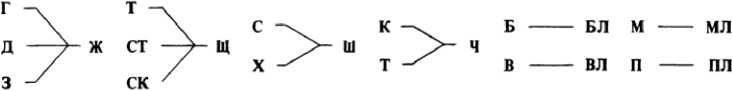 Упражнение 1. Подберите к глаголам форму 1 лица ед. числа по образцуПросить-прошу, писать, носить, красить, бросить, косить.Возить - вожу, вязать, мазать, сказать.Будить - бужу, ходить, судить, водить, гладить, бродить, видеть, ходить. Лететь - лечу, платить, крутить, кипятить, шутить, светить.Печь - пеку, привлечь, испечь.Грустить - грущу, чистить, отпустить, выпустить, свистеть.Любить - люблю, дробить, срубить, купить, спать, копить, ловить, править.Упражнение 2. Образуйте суффиксальным способом прилагательные. Подчеркните чередующиеся буквы.Образец: хлеб из пшеницы - пшеничный хлеб.Хлеб из пшеницы, книга из библиотеки, ветер с востока, вода из реки, мороженое из сливок, порошок из яиц.Упражнение 3. Прочитайте текст. Объясните, как образовалось слово промышленностьОт глагола мыслить образовались слова замышлять, промышлять (добывать что-либо). Отсюда возникло слово промысел (занятие охотой), а позже - слово промышленность.Упражнение 4. Прочитайте текст и перескажите его содержание. Какие звуки чередуются в выделенных словах?Многие тысячи лет назад человек попробовал на вкус пшеничное зерно. Оно оказалось не только съедобным, но и очень питательным. Сначала люди просто жевали сырые зёрна, потом стали их поджаривать. Прошли века, пока кто-то растёр зерно в муку и испёк лепёшку.съедобный – yesa bo‘ladiganдогадался – tushunmoq, anglamoq, fahmiga yetmoqсмолоть зерно в муку – donni yanchib un qilmoqНа юге растёт знаменитое «хлебное дерево», плоды которого после созревания превращаются в готовое кислое тесто. Нужно только испечь из него хлеб. Люди научились делать такое же кислое тесто из пшеничной муки. С тех пор пшеница стала настоящим хлебным растением.• В корнях с чередующимися гласными е-и буква и пишется, если после корня следует суффикс -а-.-бер-/-бир-: уберу - убираю;	-дер-/дир-: сдерёт - сдирает;-пер-/-пир-: запер - запирает;	-тер-/-тир-: вытер - вытирали;-мер-/-мир-: умер - замирать;	-стел-/-стил-: постелит - застилает.Упражнение 5. Спишите слова, вставив пропущенные гласные.Пробираться, соб.. .рут, разб.. .рать, заберётся, выб.. .рать, прод.. .ратся, дерётся, ум.рающий, отп.реть замок, прот.реть, выт.рать, раст.рать, пост.. .лить, расст.лать, зап.рли.Упражнение 6. Подберите к словосочетаниям синоним с чередованием гласных.Закрывать дверь на ключ - запирать, приведу в порядок комнату, застыл на месте, листья покрывали двор, цепляться к каждому слову.Слова для справок: замер, придираться, устилали, уберуУпражнение 7. Прочитайте текст, выпишите слова с чередованием гласных в корне. Перескажите содержание текста, употребив выписанные слова.Вечером я соберу все тетради и учебники в портфель. Теперь можно расположиться у телевизора и наслаждаться блестящей игрой актёров. Внимание! Начинается фильм.Загорелый юноша продирается сквозь заросли тропических растений. Он быстро и ловко, как обезьяна, забирается на дерево и замирает там, как дикий зверь. Это Маугли - сын джунглей, выращенный волками.Он смел и силён. Маугли отважно дерётся с любым противником. Сжимая в руке блистающий кинжал, Маугли вызывает на бой самого тигра Шерхана.Фильм закончился, пора спать. Быстро умываюсь. Даже не вытеревшись досуха, ложусь в постель, которую заботливо расстелила мама. Едва коснувшись подушки, засыпаю.6. Подведение итогов.- Наш урок подошёл к концу. Оцените свою работу на уроке  и поставьте себе оценку.Теперь я знаю…Теперь я умею…Теперь я буду употреблять в своей речи…Мне было интересно…Мне понравилось…Я был удивлён…Мне было трудно…-    подведите итоги урока.7. Домашнее задание   Упражнение 8. С данными словосочетаниями составьте предложения, запишите их.Зам.. .реть от страха, зап.. .реть дверь на замок, протереть через тёрку, бл... стательный успех, выт.рать нож.Дата урока:__________________        10 «        »   класс                                  Тема:  «Станционный смотритель». Часть 1.  Цели урока: Обучающие:    научить глубокому осмыслению повести, сформировать навыки работы над художественной деталью; учить анализу текста; помочь почувствовать трагизм положения в обществе «маленького человека»; Развивающие: Пополнить словарный запас учащихся.Формировать навыки грамотного чтения и письма. : анализ поведенческих ситуаций героев повести, развитие навыков критического мышления;Воспитательные: 1. Развитие умений оценивать свои возможности, брать ответственность за принятое решение. 2. воспитание нравственных понятий; воспитывать чувство ответственности за свои поступки.Коммуникативная компетенцияК 1   умеет четко и ясно выражать свои мысли в устной и письменной форме, составляя монологические высказывания по содержанию прочитанного текста с небольшими изменениями (пересказ с заменой лица, времени и т.п.).понимает речь учителя или другого собеседника в объёме изученных тем; понимает лекцию, доклад со значительным преобладанием знакомой лексики; сообщения разговорно-обиходного характера;умеет вести по изученным темам и ситуациям диалог, аргументируя своё мнение; К 5 - понимает и воспринимает произведения художественной литературы и искусства на русском языке.К 3- стремится изучать русский язык, совершенствовать свои знания и умения.Тип урока:       урок открытия нового знания Комбинированный урокМетоды обучения: Объяснительно-иллюстративный, Частично-поисковый, КоммуникативныйМетодические приёмы, используемые на уроке: Беседа Самостоятельная работа над учебным материалом Упражнения Диалог ДискуссияВид используемых на уроке средств: Учебник «Русский язык»,Предметные рисунки Опорные таблицы Презентация,  Работа с иллюстративным материалом. Составление кластера, диалогов и монологов по ситуации.Способы работы  Работа со словарями, мозговой штурм, кластер, работа в группах. Сопоставление фактов родного и русского. языка..Ход урока:Организационный момент.Актуализация знаний  Вопросно-ответная беседа:Опрос пройденной темы Изучение нового материалаСтанционный смотритель (В сокращении)  Коллежский регистраторПочтовой станции диктатор2.  Князь Вяземский.Слово учителя:- В русской литературе существует выражение «маленький человек».Какое значение имеет это понятие?Каковы особенности изображения «маленького человека» в художественном произведении?Какие чувства вызывает у читателя этот образ?На эти и другие вопросы мы постараемся найти ответ на нашем уроке.Для этого обратимся к повести А.С.Пушкина «Станционный смотритель». В русской литературе она занимает особое место. Именно в ней впервые были изображены жизненные невзгоды, боль и страдания «маленького человека».Маленький человек – это человек невысокого социального положения и происхождения, не одарённый выдающимися способностями, не отличающийся силой характера, но при этом добрый, никому не делающий зла, безобидный, обладающий высокими душевными и духовными качествами.С  нее в русской литературе начинается тема «униженных и оскорбленных», тема «бедных людей», которая затем привлечет внимание Гоголя, Достоевского, Чехова.- Итак, тема нашего урока  «Образ Самсона Вырина и тема «маленького человека» в повести А.С.Пушкина «Станционный смотритель».- Перед вами портрет писателя - «А.С.Пушкин» работы художника Тропинина и обложка повести «Станционный смотритель».- Как известно, Пушкин много путешествовал. Около 34 тыс. верст проехал он по дорогам России, сотни почтовых станций довелось ему посетить. со многими смотрителями встречаться. Не менее 13 раз был он и на Вырской станции. Предполагают, что и имя главному герою повести он дал от названия этой станции. Предполагают, что и имя главному герою повести он дал от названия этой станции. Местные легенды также утверждают, что именно здесь жил герой повести, что будто бы отсюда проезжий гусар увез его дочь Дуню и что Самсон Вырин и похоронен на местном кладбище.- Сейчас здесь располагается музей «Дом станционного смотрителя». Это первый в нашей стране музей литературного героя. Планировка и интерьер музея воссозданы по архивным документам и повести А.С.Пушкина «Станционный смотритель».Переступив порог музея, мы попадаем в обстановку типичной почтовой станции пушкинского времени. Музей «Дом станционного смотрителя» находится в Гатчинском районе Ленинградской области в деревне Выра.В музее литературных героев словно оживают все образы повести: голубоглазая красавица Дуня, молодой гусар Минский и Самсон Вырин, станционный смотритель, - главный герой повести и нашего урока.- Давайте посмотрим, каким же предстают в повествовании образы станционных смотрителей.Выразительное чтение текста  Записи в тетрадях ключевых слов, характеризующих смотрителей: «сущий мученик», «дрожащий смотритель», «люди мирные, услужливые, склонные к общежитию», «скромные в притязаниях на почести», «не слишком сребролюбивые».- Совпадает ли с этими представлениями образ Вырина?- Каким мы увидели его впервые?  - Найдите в повести  другой портрет этого героя  Записи в тетрадях:1 встреча                                                    2 встречасвежий                                                         сединабодрый                                                        морщинымужчина                                                      небритое лицо                                                                       сгорбленная спина                                                                       хилый старик- Каким термином мы назовем прием подобного противопоставления?Запись понятия «антитеза».- Чем были вызваны эти перемены?- Какие чувства вызывает у вас этот человек? (Жалость, сочувствие его горю.)- Каким вы видите Самсона Вырина в эпизоде приезда Минского?(Робкий, слабый, забитый, беспомощный. униженный. бесправный; но нежный и любящий, с чувством собственного достоинства.)- Найдите в повести эпизод, который подтверждает, что униженный и бесправный человек не потерял чувства собственного достоинства  - Бедный человек выбрасывает деньги, которыми Минский пытается от него откупиться.- А теперь посмотрите на иллюстрацию «Станционный смотритель». Самсон Вырин в доме Минского. Художник М.Добужинский. 1905 г.- Какой эпизод изобразил художник?- Сумел ли он передать чувства героя?- Можно ли, глядя на иллюстрацию, сказать, что перед нами робкий, неуверенный человек?- Какие чувства вызывает он у вас? (Сочувствие, жалость, сострадание.)Сделайте вывод. Какой тип литературного героя мы называем «маленьким человеком»?Учитель вводит понятие «маленький человек». Учащиеся записывают определение в тетрадь.Маленький человек - это человек невысокого социального положения и происхождения, не одаренный выдающимися способностями, не отличающийся силой характера, но при этом добрый, никому не делающий зла, безобидный, обладающий высокими душевными и духовными качествами.- Самсон Вырин возвращается домой, но чувство тревоги не покидает его. Почему? Ведь он видел: Дуня счастлива с Минским. Неужели только под действием картинок о возвращении блудного сына смотритель решил, что Дуня должна погибнуть?Возвращение блудного сына. Гравюра Г.Доре. (Поль Гюстав Доре. Французский гравер, иллюстратор, живописец. 06.01.1832 - 23.01.1883)«Не ее первую, не ее последнюю сманил проезжий повеса…»- Как объяснить его слова? Вырин понимает, что Дуня и Минский  принадлежат к разным социальным слоям, и это грозит ей трагедией. Но трагичной оказывается судьба самого героя. Не вынеся разлуки с дочерью, Самсон Вырин спивается и умирает.Звучит музыка. На экране иллюстрации М.Добужинского и Д.Шмаринова «Дуня на могиле отца».- Самсон Вырин умер, так и не дождавшись своей Дуни. Умер, глубоко убежденный в том. что Дуня не может быть счастлива с Минским. В этом его трагедия и трагедия таких, как он, маленьких людей, живущих в жестоком, несправедливом мире с очень «удобным» правилом: чин чина почитай.В повести поднимается важная проблема – проблема взаимоотношения родителей и детей. Вы сейчас находитесь в таком возрасте, когда, может быть, не всегда прислушиваетесь к мнению родителей, не всегда дарите им теплые слова. Пройдет время, и вы по-другому будете относиться к самым родным людям на земле. Ловите каждое мгновение, говорите близким о своей любви.Ведь так важно успеть сказать родителям, что мы их ЛЮБИМ!бранить – ругатьподорожная – в старину проездное свидетельствооправиться (оправился) – здесь:выздорВопросы и задания1. Что характерного из жизни станционных смотрителей сообщил рассказчик в начале повести?2. Какими увидел рассказчик героев во время первой встречи?3. Что рассказал отец о своей дочери во время второй встречи?6. Подведение итогов.- Наш урок подошёл к концу. Оцените свою работу на уроке  и поставьте себе оценку.Теперь я знаю…Теперь я умею…Теперь я буду употреблять в своей речи…Мне было интересно…Мне понравилось…Я был удивлён…Мне было трудно…-    подведите итоги урока.7. Домашнее задание   Дата урока:__________________        10 «        »   класс                                  Тема:   Чередование гласных а-о в корне.  Цели урока: Обучающие: Пополнить знания учащихся о лексике. значение слова   использовании их в речи. Систематизировать знания, умения и навыки по изученной теме.    Развивающие: Пополнить словарный запас учащихся.Формировать навыки грамотного чтения и письма. 3. Развивать орфографическую зоркостьВоспитательные: 1. Развитие умений оценивать свои возможности, брать ответственность за принятое решение. 2. Воспитание уважительного и бережного отношения     К 1 - умеет четко и ясно выражать свои мысли в устной и письменной форме, составляя монологические высказывания по содержанию прочитанного текста с небольшими изменениями.К 3- стремится изучать русский язык, совершенствовать свои знания и умения.Тип урока:       урок открытия нового знания Комбинированный урокМетоды обучения: Объяснительно-иллюстративный, Частично-поисковый, КоммуникативныйМетодические приёмы, используемые на уроке: Беседа Самостоятельная работа над учебным материалом Упражнения Диалог ДискуссияВид используемых на уроке средств: Учебник «Русский язык»,Предметные рисунки Опорные таблицы Презентация,  Работа с иллюстративным материалом. Составление кластера, диалогов и монологов по ситуации.Способы работы  Работа со словарями, мозговой штурм, кластер, работа в группах. Сопоставление фактов родного и русского. языка..Ход урока:Организационный момент.Актуализация знаний  Вопросно-ответная беседа:Опрос пройденной темы Изучение нового материалаВ корнях гар-/-гор под ударением пишется а, без ударения - о:разгар, загар-загореть, подгорелый.Упражнение 1. Прочитайте, следя за ударением. Обратите внимание на гласную в корне выделенных слов.1. А восток всё горит, разгорается. 2. В темноте светились два горящих глаза. 3. Догорел закат, скоро наступит темнота. 4. Утром снова загорится восток. 5. Лёгкий загар покрывал его руки. 6. Лето было в самом разгаре.• В корнях - зар-/-зор- под ударением пишется гласная, которая слышится, без ударения - а:зарево, зорька - заря, зарница, озарять.Упражнение 2. Спишите, вставив пропущенные буквы.1. Взошла з.ря, блистает бледный день (А.Пушкин). 2. Г.рит восток з. рёю новой. 3. Красавица - з.рька в небе заг..релась. 4. Первые лучи солнца оз.рили небо. 5. От з.ри алый свет разливается.В корнях -лаг-/-лож- перед г пишется а, перед ж - о:предлагать - предложить, слагать - сложение.Упражнение 3. Распределите слова в две колонки: с буквой а и с буквой о.Пол...жить, предлагать, предложение, излагать, изложение, излагать, сложение, сложенный, предположительно, предпол...гать.Упражнение 4. Дополните предложения сказуемыми.1. Свод правил, законов - это ... . 2. Действие, обратное вычитанию - это ... . 3. Добавление к чему-нибудь - это ... . 4. Письменный пересказ текста - это ... . 5. Основная единица синтаксиса - это ... .Слова для справок: сложение, изложение, положение, предложение, приложениеУпражнение 5. Спишите, вставив пропущенные буквы.1. Имя прил.гательное-это часть речи. 2. Путешественники распол.жи- лись у реки. 3. Л.жился на поля туман. 4. Изл.гайте мысли ясно. 5. Учитель дал задание кратко изл.жить содержание прочитанного текста.В корнях -кас-/-кос- пишется о, если за ним стоит -н-:коснуться, прикосновение - касаться, касательная.Упражнение 6.* Прочитайте предложения. Выпишите слова с корнем -кас-/-кос-. Объясните их правописание.1. Саида прикоснулась рукой к раскалённому утюгу и обожгла пальцы.2. Не прикасайтесь к электрическим проводам, прикосновение опасно. 3. На собрании мы коснёмся вопроса об успеваемости учащихся нашего класса.4. Казалось, что вдали небо касалось земли. 5. Это кажущееся соприкосновение называется горизонтом. 6. Касательная - это линия.В корне -раст-/рос- безударная а пишется перед сочетанием ст и щ, востальных случаях пишется о.Исключения: отрасль, росток, ростовщик, Ростов.возраст - росла, расти - вырос, выращиваниеУпражнение 7. Спишите, вставив пропущенные буквы.Выр.стать, р.сток, нар.стить, прир.ст, подр.сток, возр.ст, отр.сль, водор.сли, зар.сли, Р.стов, выр...щенный, р.стовщик.Корень -мок- имеет значение «пропускать жидкость».Корень -мак- имеет значение «опускать в жидкость»:промокать, непромокаемый - макать кисточку в краску. • Корень -равн- имеет значение «равный, одинаковый».Корень -ровн- имеет значение «ровный, прямой, гладкий».уравнение, сравнить - заровнять яму, уровень.Упражнение 8. Прочитайте словосочетания, составьте с ними предложения.Держать р.. .внение, не терять равновесия, подравнять клумбы, пром... к до костей, м.кать кисть в краску. 6. Подведение итогов.- Наш урок подошёл к концу. Оцените свою работу на уроке  и поставьте себе оценку.Теперь я знаю…Теперь я умею…Теперь я буду употреблять в своей речи…Мне было интересно…Мне понравилось…Я был удивлён…Мне было трудно…-    подведите итоги урока.7. Домашнее задание   Упражнение 9. Спишите, вставив пропущенные гласные.1. К вечеру разразилась гроза, и мы вым.кли под дождём. 2. М.кай сухарик в чай. 3. Старые сапоги пром.. .кают. 4. Садовник р.. .внял грядки и выр.внивал дорожки между ними. 5. Мы изучаем р.внобедренные и р.вносторонние треугольникиДата урока:__________________        10 «        »   класс                                  Тема:  Правописание приставок. Цели урока: Обучающие: Пополнить знания учащихся о лексике. значение слова    использовании их в речи. Систематизировать знания, умения и навыки по изученной теме.   Совершенствовать навыки определения    Развивающие: Пополнить словарный запас учащихся.Формировать навыки грамотного чтения и письма. 3. Развивать орфографическую зоркостьВоспитательные: 1. Развитие умений оценивать свои возможности, брать ответственность за принятое решение.  К 1 - умеет четко и ясно выражать свои мысли в устной и письменной форме, составляя монологические высказывания по содержанию прочитанного текста с небольшими изменениями.К 3- стремится изучать русский язык, совершенствовать свои знания и умения.Тип урока:       урок открытия нового знания Комбинированный урокМетоды обучения: Объяснительно-иллюстративный, Частично-поисковый, КоммуникативныйМетодические приёмы, используемые на уроке: Беседа Самостоятельная работа над учебным материалом Упражнения Диалог ДискуссияВид используемых на уроке средств: Учебник «Русский язык»,Предметные рисунки Опорные таблицы Презентация,  Работа с иллюстративным материалом. Составление кластера, диалогов и монологов по ситуации.Способы работы  Работа со словарями, мозговой штурм, кластер, работа в группах. Сопоставление фактов родного и русского. языка..Ход урока:Организационный момент.Актуализация знаний  Вопросно-ответная беседа:Опрос пройденной темы Изучение нового материалаПриставки об-, от-, над-, под-, пред- пишутся всегда одинаково:подбить, подпилить; отдать, оттолкнуть.В приставках на з- и с- (раз-/рас-, из-/ис-, без-/бес-, воз-/ воз-, чрез-/ чрес) перед звонкими согласными пишется з, а перед глухими с. Приставки з- в русском языке нет.исправить - избавить, разбить - распилить;
сделать, сбить, несгибаемый.здоровье, здравствуй, здесь, здание - в словах нет приставки.После приставок на согласный перед буквами я, е, ё, ю пишется ъ:объявление, подъезд, съёмка, предъюбилейный.После приставок на согласный в словах, начинающихся с буквы и, пишется ы: искать - подыскать, интересный - безынтересныйконтригра, суперидея; межинститутский, сверхидейный.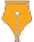 Упражнение 1. Образуйте новые слова приставочным способом. Придумайте и запишите 3 словосочетания с ними.Образец: шить - подшить, обшить. Подшить брюки.Писать (над-, под-, пред-). Бить (над-, под-, об-). Резать (от-, над-, под-, об-).Упражнение 2. Образуйте с помощью приставок новые слова. Объясните выбор буквы з- или с- в приставке.Бить - разбить, вести, дуть, дать, писать, шить, топить.Тратить - истратить, резать, черпать, сушить, рубить, следовать.Питать - воспитать, кликнуть, делать, соединить, торжествовать.Упражнение 3. Объясните значение слов по образцу.Образец: бесшумный - без шума.Безбилетный, беспокойный, безграмотный, бессердечный, безболезненный, бесформенный, безвольный, бескрайний.Упражнение 4. Составьте предложения с данными словосочетаниями и переведите их на родной язык.Объехать весь мир, объяснить задачу, подъезд нашего дома, подъём в гору, съесть бананы, дружеские объятия, съёмка фильма, необъятная страна.Упражнение 5. Перепишите слова, вставив пропущенные буквы, обьясни-те их значение.Без...дейность, небез...звестный, вз...скать, предыдущий, раз...грать, об... грать, безынициативный.Упражнение 6. По таблице определите, какое значение имеют слова с приставками.Пришкольный, придорожный, приморский, прибрежный, приусадебный. Приехать, прилететь, прибежать, прискакать, приплыть.Приклеить, привязать, привинтить, пришить, прицепить.Присесть, привстать, притопнуть, прищёлкнуть, прикрыть.Прекрасный, предобрый, презлой, престарелый, прелестный.Преломить, преступить, превратить, преломить.Упражнение 7. Вставьте пропущенные буквы. Распределите и запишите слова в две колонки: в первую - с приставкой при-, во вторую - с приставкой пре-.Преступить (к делу), богатое пр...даное, преодоление препятствий, не надо пр...рекаться, пр...знание в содеянном, пр...бывать в бездействии, беспрекословно повиноваться, пр...мирить врагов, пр...бытие поезда, полезное ^...обретение, жизнь без пр...крас, пр...забавный случай, пр...ломление лучей, превышение полномочий, пр...остановить слушание дела, давать пр...сягу, искатели пр...ключений.Разрубить гордиев узел Однажды во Фригии люди пришли к предсказателю с вопросом: «Кто должен в..ойти на трон?» Тот не долго ра..думывал и во..кликнул: «Кто возглавит шествие к храму». Первым к храму пришёл простой земледелец с телегой. Вот так Гордия и..брали царём. Чтобы жители Фригии в..поминали этот день, Гордий привязал свою телегу в храме очень сложным узлом. Александру Македонскому ра..сказали легенду: «Кто ра..вяжет этот узел, во..соединит Европу и Азию, станет править миром». Не долго думая, завоеватель ра..рубил узел мечом - решительно и смело и..бавился от сложной проблемы.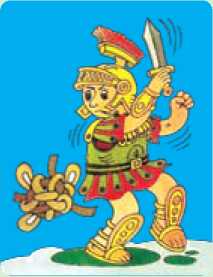 Пришёл, увидел, победил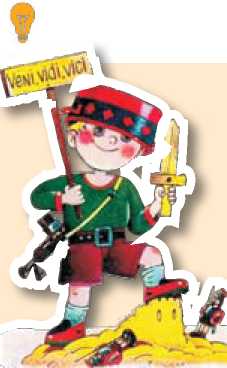 Римский полководец Юлий Цезарь об одной из своих побед сказал в донесении коротко: «Пришёл, увидел, победил». Эти слова были написаны и на доске, которую несли перед ним во время триумфального шествия Подражая Цезарю, французский кардинал Ришелье ставил на документах лаконичную резолюцию: «Видел, читал, одобрил».6. Подведение итогов.- Наш урок подошёл к концу. Оцените свою работу на уроке  и поставьте себе оценку.Теперь я знаю…Теперь я умею…Теперь я буду употреблять в своей речи…Мне было интересно…Мне понравилось…Я был удивлён…Мне было трудно…-    подведите итоги урока.7. Домашнее задание  Упражнение 8. Запишите текст, правильно вставляя буквы з или с в приставки. Объясните написание выделенных слов.Дата урока:__________________        10 «        »   класс                                  Тема:    «Станционный смотритель». Часть 2.Цели урока: Обучающие: Урок продолжит обучение анализу художественного произведения, позволит выяснить, какими нравственными ценностями должен обладать человек, как складываются отношения между отцом и дочерью, Самсоном Выриным и Дуней, и какие должны быть взаимоотношения родителей и детей в семье.  Развивающие: продолжить обучение анализу художественного произведения, выяснить, какими нравственными ценностями должен обладать человек, как складываются отношения между отцом и дочерью, Самсоном Выриным и Дуней, и какие должны быть взаимоотношения родителей и детей в семье; сопоставить евангельскую притчу о блудном сыне с пушкинской историей;совершенствовать навыки проблемного сопоставительного анализа текстовВоспитательные: воспитывать почитание и уважение к родителям, умение признавать свои ошибки и прощать других; применение в повседневной жизни полученных на уроке знаний о взаимоотношениях родителей и детей;  воспитывать чувство ответственности за свои поступки.Коммуникативная компетенцияК 1   умеет четко и ясно выражать свои мысли в устной и письменной форме, составляя монологические высказывания по содержанию прочитанного текста с небольшими изменениями (пересказ с заменой лица, времени и т.п.).понимает речь учителя или другого собеседника в объёме изученных тем; понимает лекцию, доклад со значительным преобладанием знакомой лексики; сообщения разговорно-обиходного характера;умеет вести по изученным темам и ситуациям диалог, аргументируя своё мнение; К 5 - понимает и воспринимает произведения художественной литературы и искусства на русском языке.К 3- стремится изучать русский язык, совершенствовать свои знания и умения.Тип урока:       урок открытия нового знания Комбинированный урокМетоды обучения: Объяснительно-иллюстративный, Частично-поисковый, КоммуникативныйМетодические приёмы, используемые на уроке: Беседа Самостоятельная работа над учебным материалом Упражнения Диалог ДискуссияВид используемых на уроке средств: Учебник «Русский язык»,Предметные рисунки Опорные таблицы Презентация,  Работа с иллюстративным материалом. Составление кластера, диалогов и монологов по ситуации.Способы работы  Работа со словарями, мозговой штурм, кластер, работа в группах. Сопоставление фактов родного и русского. языка..Ход урока:Организационный момент.Актуализация знаний  Вопросно-ответная беседа:Опрос пройденной темы Изучение нового материалаямщик – (кучер) – aravakashавось – здесь: может быть за околицей – qishloq to‘sig‘idanВо времена Пушкина движение осуществлялось на лошадях. Путешествия по почтовым трактам становились для современников Пушкина настоящим событием, тему дороги можно встретить у Н.М.Карамзина, А.С.Пушкина и М.Ю.Лермонтова. А.С. Пушкин много путешествовал. И вот мы сегодня тоже совершим путешествие. Существовали станции, на которых путешественникам меняли уставших лошадей- Как назывались служащие, которые отвечали за эту работу? (станционными смотрителями).- Речь пойдет о повести А. С. Пушкина «Станционный смотритель», которая вошла в цикл «Повести Белкина».- Как вы думаете к какому направлению в литературе относится данное произведение?- Что называется реализмом?Реализм в литературе - это направление, основной особенностью которого является правдивое изображение действительности и ее типичных черт без каких-либо искажений и преувеличений. Представителями реализма в отечественной литературе являются А.С. Пушкин, Н.В. Гоголь, А. П. Чехов, Гончаров, в зарубежной литературе - Бальзак и Стендаль, Теккерей и Диккенс, Жорд Санд и Виктор Гюго.Знакомились с такими произведениями и 5-6 классах: повесть Тургенева «Муму», рассказ Толстого «Кавказский пленник», стих-е Некрасова «Крестьянские дети». С момента возникновения и формирования реализма его основной проблемой была и остается проблема взаимоотношения человека и общества.Особое место принадлежит повести «Станционный смотритель».- Какие качества в характере Вырина вам понравились? Какие чувства вызывает у вас этот человек?(Самсон Вырин – человек, всеми унижаемый, но исполненный чувства достоинства. Это вызывает уважение к нему, сочувствие его горю).Учитель: Писатель берет на себя тяжкий труд показать и объяснить жизнь обычного человека, который в литературе характеризуется понятием «маленький человек». Маленький человек— представитель всего народа, и каждый писатель представляет его по-своему. Писатель берет на себя труд показать  жизнь простого человека со всеми ее переживаниями, проблемами, бедами и маленькими радостями.Образ “маленького человека” является типичным образам в русской литературе 19 века.Учитель вводит понятие «маленького» человека в литературе. Учащиеся записывают определение в тетрадь.Маленький человек — это человек невысокого социального положения и происхождения, не одаренный выдающимися способностями, не отличающийся силой характера, но при этом добрый, никому не делающий зла, безобидный. И Пушкин, и Гоголь, создавая образ маленького человека, хотели напомнить читателям, привыкшим восхищаться романтическими героями, что самый обыкновенный человек тоже человек, достойный сочувствия, внимания, поддержки.- Можно ли Вырина назвать «маленьким» человеком? –А не возник ли у вас вопрос: почему Пушкин дал своему герою именно такое имя и фамилию? Что они означают?- А что же значит имя Самсон? Мужское имя Самсон имеет древнееврейские корни. Изначально оно звучало как Шимшон и переводилось “солнечный”, но в настоящее время можно найти ошибочное значение этого имени “сильный”, которое сформировалось вследствие библейской легенды о Самсоне и Далиле.2. Работа по повести, прочитанной дома. Выразительное чтение текста.Вопрос: В чем трудности службы смотрителей? (Унижение, оскорбления, даже побои.)– Прокомментировать фразу: «Дочка-с, – отвечал он с видом довольного самолюбия…» (Для Вырина, отца Дуни, она единственная радость, надежда, смысл жизни, он любит ее, гордится ею – она его дочь!)– Какова  внешность  Вырина?  (…Человека лет 50-ти, свежего и бодрого,  и  его  длинный  зеленый  сюртук  с тремя медалями на полинялых лентах».)Задание:  . Каков Вырин через 4 года?– Что состарило его? За что корил он себя до самой смерти? («Чего же ты боишься? – сказал ей отец… до церкви».)Задание. Зачитать строчки, объясняющие причину отъезда Вырина в город. («Авось … овечку мою».)Задание. Пересказать эпизоды, описывающие две встречи с Минским.– Что думал Вырин о судьбе дочери? («Жива ли … пожелаешь ей могилы…» 2-й абзац.)– Что за человек Минский? (Человек, который не считается ни с кем и ни с чем. Не подумав о бедном старике, он увозит, хотя и добровольно, Дуню. За уход за мнимым больным, за искреннее сочувствие он отплатил не только обманом.)Задание. Зачитать рассказ мальчика о приезжавшей барыне.– Что заставило  барыню приехать на постоялый двор? (Хорошо, что предположения Вырина не сбылись, и Минский ее действительно не бросил. Но вину свою она чувствовала, и не было Дуне покоя. Трагедия произошла по ее вине: отец спился и умер, похоронили его вместе с женой.)– Каким настроением пронизана повесть? Какие чувства и размышления она вызвала у вас?Вывод. А. С. Пушкин выступает в защиту маленького человека, бесправного, униженного, доведенного до отчаяния; здесь звучит и упрек тем, кто, не думая о родных и близких, совершает необдуманные поступки, заранее не зная к чему они могут привести.Вопросы и задания1 Что думал о судьбе . дочери Самсон Вырин, почему он так горевал? Сбылись ли предчувствия станционного смотрителя?2. Каким героям повести вы сочувствуете?3. Кто из героев повести «Станционный смотритель» не остался равнодушным к беде Самсона Вырина? Найдите в тексте повести эпизоды, подтверждающие ваш ответ.4. Подготовьте характеристику Самсона Вырина.5. Кому из героев рассказчик симпатизирует?6. Какие чувства и размышления у вас вызвало поведение Дуни?– Кому из героев рассказчик симпатизирует?– Каким настроением проникнута вся повесть?  6. Подведение итогов.- Наш урок подошёл к концу. Оцените свою работу на уроке  и поставьте себе оценку.Теперь я знаю…  Теперь я умею…Теперь я буду употреблять в своей речи…Мне было интересно… Мне понравилось…Я был удивлён… Мне было трудно…   7. Домашнее задание  Дата урока:__________________        10 «        »   класс                                  Тема:   Сложные словаЦели урока: Обучающие: Пополнить знания учащихся о лексике. о сложных словах    использовании их в речи. Систематизировать знания, умения и навыки по изученной теме.  .  Развивающие: Пополнить словарный запас учащихся.Формировать навыки грамотного чтения и письма. 3. Развивать орфографическую зоркостьВоспитательные: 1. Развитие умений оценивать свои возможности, брать ответственность за принятое решение.  К 1 - умеет четко и ясно выражать свои мысли в устной и письменной форме, составляя монологические высказывания по содержанию прочитанного текста с небольшими изменениями.К 3- стремится изучать русский язык, совершенствовать свои знания и умения.Тип урока:       урок открытия нового знания Комбинированный урокМетоды обучения: Объяснительно-иллюстративный, Частично-поисковый, КоммуникативныйМетодические приёмы, используемые на уроке: Беседа Самостоятельная работа над учебным материалом Упражнения Диалог ДискуссияВид используемых на уроке средств: Учебник «Русский язык»,Предметные рисунки Опорные таблицы Презентация,  Работа с иллюстративным материалом. Составление кластера, диалогов и монологов по ситуации.Способы работы  Работа со словарями, мозговой штурм, кластер, работа в группах. Сопоставление фактов родного и русского. языка..Ход урока:Организационный момент.Актуализация знаний  Вопросно-ответная беседа:Опрос пройденной темы Изучение нового материалаВ сложных словах (qo‘shma so‘zlar) два или более корней: пылесос, паровоз, паровозоремонтный (соединительные гласные о, е), авианосец, полкилометра, пятиэтажный (без соединительных гласных).• Сложносокращённые слова (аббревиатуры, qisqartma qo‘shma so‘zlar) состоят: из начальных звуков слов – вуз (высшее учебное заведение); из названий начальных букв – СНГ (Содружество независимых государств);из начальной части одного слова и целого другого слова – профсоюз(профессиональный союз), сберкасса (сберегательная касса);из части первого слова и начальных букв других слов – районо (районный отдел народного образования).Род сложносокращённых слов часто определяют по главному слову:УМЭД (Университет мировой экономики и дипломатии) провёл научную конференцию. ДПС (дорожно-патрульная служба) следила за порядком на дорогах.• Часть слова пол- пишется слитно, если вторая часть начинается с согласного, и через дефис, если вторая часть начинается с гласного, буквы л или заглавной буквы. Вторая часть таких слов стоит обычно в родительном падеже единственного числа.полметра, полведра, полгорода – пол-арбуза, пол-лимона, пол-Ташкента.Упражнение 1. Объясните значение сложных слов по образцу.Образец: пешеход - пешком, ходить.Самолёт, водопровод, пароход, самовар, мясорубка, кофемолка, соковарка, пароварка, чаепитие, картофелечистка, электрочайник, вертолёт.Упражнение 2. Замените сочетания слов сложносокращёнными словами. Правильно прочитайте аббревиатуры.Стенная газета - стенгазета; заведующий хозяйством, заведующий учебной частью, главный врач, запасные части, медицинская книжка, канцелярские товарыОрганизация Объединённых Наций - ООН; Организация по безопасности и сотрудничеству в Европе, Шанхайская организация сотрудничества, Российская Федерация, Соединённые Штаты Америки, Федеративная Республика Германия, Московский художественный академический театр, Театр юного зрителя, Клуб весёлых и находчивых, чрезвычайное происшествие.Упражнение 3. Запишите предложения, вставляя правильно окончания.ООН возникл... в 1945 году. 2. США подписал... международный договор. 3. ШОС начал. работу над проблемами научно-технического сотрудничества. 4. ОБСЕ провел. крупные мероприятия по защите прав человека.5. МХАТ имени М.Горького приехал. на гастроли в Ташкент.Упражнение 4. Образуйте новые слова с частью пол-.Дом - полдома, килограмм, мир, свет, метр, километр, килограмм.Минута - полминуты, весна, зима, комната, банка, пачка.Яблоко - пол-яблока, апельсин, огурец, лето, лес.Европа - пол-Европы, Бухара, Азия, Хива, Австралия.Упражнение 5. Раскройте скобки, выпишите в две колонки слова, в которых пол- пишется а) слитно, б) через дефис.Выше на (пол) головы; (пол) жизни провёл на море; объездил (пол) Европы; отрезал (пол) апельсина; (пол) яблока; (пол) мандарина; (пол) листа чертёжной бумаги; отсутствовал (пол) года; объехал (пол) Ташкента, (пол) метра, (пол) лимона, (пол) десятого, (пол)города, (пол) Москвы, (пол) Африки, (пол) миллиона, пол (Парижа), пол (лета), пол (отпуска), пол (Узбекистана), пол (армии), пол (деревни), пол (кишлака), пол (села), пол (арбуза), пол (ложки).Упражнение 6. Прочитайте, заменив названия организаций аббревиатурами. Как изменился текст?2 марта 1992 года Республика Узбекистан была принята в самую авторитетную мировую организацию - Организацию Объединённых Наций. 29 октября 1993 года состоялась церемония принятия Узбекистана в члены специализированного учреждения Организации Объединённых Наций по вопросам образования, науки и культуры (ЮНЕСКО).Узбекистан является членом специализированных организаций Организации Объединённых Наций - Всемирной организации здравоохранения, Международной организации труда, Всемирной организации интеллектуальной собственности, Детского фонда ООН (ЮНИСЕФ), Всемирного почтового союза, Международного Олимпийского комитета.6. Подведение итогов.- Наш урок подошёл к концу. Оцените свою работу на уроке  и поставьте себе оценку.Теперь я знаю…Теперь я умею…Теперь я буду употреблять в своей речи…Мне было интересно…Мне понравилось…Я был удивлён…Мне было трудно…-    подведите итоги урока.7. Домашнее задание  Упражнение 6Дата урока:__________________        10 «        »   класс                                  Тема:   КР - 2Цели урока: Обучающие: Пополнить знания учащихся о лексике.     использовании их в речи. Систематизировать знания, умения и навыки по изученной теме   Развивающие: Пополнить словарный запас учащихся.Формировать навыки грамотного чтения и письма. 3. Развивать орфографическую зоркостьВоспитательные: 1. Развитие умений оценивать свои возможности, брать ответственность за принятое решение.  К 1 - умеет четко и ясно выражать свои мысли в устной и письменной форме, составляя монологические высказывания по содержанию прочитанного текста с небольшими изменениями.К 3- стремится изучать русский язык, совершенствовать свои знания и умения.Тип урока:       урок открытия нового знания Комбинированный урокМетоды обучения: Объяснительно-иллюстративный, Частично-поисковый, КоммуникативныйМетодические приёмы, используемые на уроке: Беседа Самостоятельная работа над учебным материалом Упражнения Диалог ДискуссияВид используемых на уроке средств: Учебник «Русский язык»,Предметные рисунки Опорные таблицы Презентация,  Работа с иллюстративным материалом. Составление кластера, диалогов и монологов по ситуации.Способы работы  Работа со словарями, мозговой штурм, кластер, работа в группах. Сопоставление фактов родного и русского. языка..Ход урока:Организационный момент.Актуализация знаний  Вопросно-ответная беседа:Опрос пройденной темы Изучение нового материалаДата урока:__________________        10 «        »   класс                                  Урок – повторение по теме "Лексика" (урок-путешествие)Повторить, обобщить и систематизировать материал по теме “Лексика”, учить применять полученные знания на практике; Развивать речь, пополнять словарный запас учащихся;Воспитывать любовь к русскому языку, прививать интерес к его познанию.К 1 - умеет четко и ясно выражать свои мысли в устной и письменной форме, составляя монологические высказывания по содержанию прочитанного текста с небольшими изменениями.К 3- стремится изучать русский язык, совершенствовать свои знания и умения.Ход урока1. Организационный момент.Запишите число, «классная работа», тему урока «Повторение по теме «Лексика»».Какие цели можно поставить каждому перед собой? вспомнить, что мы изучили по теме «Лексика», какие новые понятия усвоили: что такое  ,синонимы, антонимы, омонимы, проследить, как они «работают» в тексте.2. Творческое применение и добывание знаний.Сегодня у нас необычный урок, урок- путешествие. Мы совершим путешествие по Лексике вот на этом паровозике. На станциях паровозик будет останавливаться, а мы, пассажиры, должны вспомнить все, что знаем о Лексике. При необходимости вы можете воспользоваться своими тетрадями по теории .В добрый путь, ребята! Теоретический опрос.Внимательно прослушайте вопрос и запишите ответ в тетрадь.Словарный состав языка называется … (лексика)Лексические значения слов разъясняются в … словарях (толковых)Слова, имеющие одно значение, называются… (однозначные)Слова, имеющие несколько значений, называются … (многозначные)Слова имеют прямые и … значения (переносные)Слова, одинаковые по звучанию, но совершенно разные по лексическому значению, называются … (омонимы)Слова, близкие по значению, но различные по написанию, называются ... (синонимы)Слова, противоположные по лексическому значению, называются … (антонимы)Учитель открывает заднюю часть доски с верными ответами – учащиеся осуществляют самопроверку.А вот и 1-ая станция - лексическое значение слова.Что называется лексическим значением слова?Орфографическая пятиминутка. Задание: по развернутому толкованию узнать понятие и записать одним словом. 1) Башня с сигнальными огнями для ориентировки проходящих судов (маяк). 
2) Теплая погода, наступившая после сильных морозов (оттепель).
3) Группа специалистов, решающих вопрос о присуждении премии или награды на конкурсе, выставке (жюри).
4) Запас слов и выражений человека (лексика).5) очень суровый, безжалостный человек (жестокий)6) кушанье из сваренной крупы (каша)7) тонкая верёвка (бечёвка)8) обожжённое место на ткани организма (ожог)9) вирусное заболевание (грипп)10)предприятие для добычи руды (рудник)Проверьте записанные слова, с любым из этих слов составьте и запишите распространенное предложение.Вывод. Для чего мы должны уметь правильно определять лексическое значение слова?Поехали дальше, ребята. Посмотрим, кто живет на следующей станции.2-ая станция - прямое и переносное значение слова. Задание 1. Жители этой станции встречают нас забавной историей из жизни малышей. (Сценка)Мама выстирала рубашку и попросила Петю повесить ее сушить на солнышке. Петя ушел, но скоро вернулся с рубашкой.- Почему ты не повесил ее сушить? - спросила мать.
- Я не достал до солнышка, - ответил Петя.Как называются слова, употребленные в переносном значении? (Метафора).Задание 2. Самостоятельная работа по вариантам.1 в. - выпишет предложения со словами, употребленными в прямом значении,
2 в. - в переносном, т.е. те, в которых есть метафора.1) Ветер в трубе воет и свистит.- Собака воет. 
2) Усталый день клонился к ночи.- Усталый малыш склонился головкой к материнскому плечу.
3) Хозяйка согрела воды.- Веселая песня согрела нас в пути.Как образуется лексическое значение слова? (По сходству).Вывод. Для чего в художественных произведениях используется метафора? (Помогает сделать речь ярче, образнее, выразительнее)Послушайте внимательно этот стихотворный отрывок и ответьте на вопрос: Почему бежало судно, а пристать велят кораблю?

Ветер весело шумит, 
Судно весело бежит
Мимо острова Буяна…
И знакомая страна
Вот уж издали видна
Пушки с пристани палят,
Кораблю пристать велят.
Ученики. «Судно» и «корабль» – это слова – синонимы, они используются для большей выразительности .
Учитель. Какое общее значение имеют эти слова?
Ученики .Транспортное средство для перевозки людей и грузов. 
Учитель. В чем отличие? 
Ученики. «Судно»- плавучее средство, а «корабль»- морское судно и второе значение- летательный аппарат.
Учитель. Вот мы и встретили первых жителей волшебной страны- синонимов.
Слайд 7 
Учитель. Что же такое синонимы? (Синонимы (гр. Synonymos (греч.)син-одно, оним-имя)– это слова, близкие по значению, но разные по звучанию и написанию).
3-я станция - синонимы.Итак, на этой станции нас встречают синонимы.Задание 1. Расскажите соседу по парте о том, какие слова называются синонимами. (Работа в парах).Задание 2. Вам нужно найти спрятанное слово, вписав в пустые клеточки синонимы, состоящие из такого же количества букв.Лес
Горе - беда
Стужа - холод
Хотеть - желать
Базар - гомон
Жара - сушь
ШумИзвестный американский писатель Марк Твен когда-то сказал: “Ты должен слово нужное найти, а не его троюродного брата”. Как вы понимаете слова Марка Твена? Попробуйте представить, как трудятся писатели, из множества слов выбирая самые подходящие.Вывод. Для чего необходимы синонимы? (1)Чтобы избежать неоправданного повтора слов; 2)Выразить мысль более точно).Найти контекстуальные синонимы в приведенных отрывках из « Сказки о рыбаке и рыбке». Как вы думаете, что усиливается с каждой новой встречей старика с рыбкой? 
Вот пошел он к синему морю;
Видит,- море слегка разыгралось…
Вот пошел он к синему морю;
(Помутилося синее море)…
Пошел старик к синему морю;
(Не спокойно синее море)…
Старичок отправился к морю,
(Почернело синее море)…
Вот идет он к синему морю,
Видит, на море черная буря…
Ученики. Изменяется море от спокойного до состояния бури.
Слайд 12 
Учитель. Перед вами пример градации.

Слова, которые стали синонимами в этом художественном произведении, расположены так, что смысл слов и выражаемое ими чувство нарастают. Такое расположение ряда слов в порядке нарастания или ослабления их смыслового и эмоционального значения называется градацией. Запишите это слово и определение к нему в словарь.4-ая станция - антонимы.На этой станции мы будем играть, если вы скажете, какие слова называются антонимами.Задание 1. Послушайте стихотворение Д.Чиарди «Еще одно эхо?»
И нам с тобой пришел черед
Сыграть в игру «Наоборот».
Скажу я слово ВЫСОКО,
А ты ответишь ….НИЗКО
Скажу я слово ДАЛЕКО, 
А ты ответишь ….БЛИЗКО
Скажу я слово ПОТОЛОК,
А ты ответишь …ПОЛ.
Скажу я слово ПОТЕРЯЛ,
И скажешь ты ….НАШЕЛ
Скажу тебе я слово ТРУС,
Ответишь ты ….ХРАБРЕЦ
Теперь НАЧАЛО я скажу.
Ну отвечай …КОНЕЦ
Задание 2. Послушайте текст, подумайте, с какой целью автор использует антонимы.И грустно и радостноСтранный в сентябре лес - в нем рядом и весна и осень.Желтый лист и зеленая травинка. Поблекшие и зацветающие цветы. Сверкающий иней и бабочки. Теплое солнце и холодная белая радуга. Увядание и расцвет. Тишина и песни. И грустно и радостно.(Автор использует антонимы для того, чтобы создать ощущение грусти и радости)Вывод. Антонимы используются в тексте для того, чтобы подчеркнуть контраст, противоречие в чем-либо.5-ая станция - омонимы.Задание 1. Рассказать соседу по парте о том, какие слова называются омонимами. (Работа в парах)Задание 2. Составить словосочетания таким образом, чтобы были видны смысловые различия омонимов.  (Слова написаны на доске)Чем омонимы отличаются от многозначных слов?3. Обобщение изученного на уроке и введение в систему.Вывод. Вот и завершилось наше путешествие по Лексике. Давайте сделаем вывод о том, что изучает лексика.Ребята, в этом году мы с вами изучаем лексику с точки зрения особенностей лексического значения слова,  4. Итоги. Оценки.5. Домашнее задание:  1У2з33б4е55к6и77с88т9ансумрак  мгла -  ущелье -  неиссякаемый -  при-присоединение, приближение близостьнеполное действие действие доведено до концапришить, приехать пригородный, приморскийприоткрыть, припрятать придумать, приготовитьпре-высшая степень (= очень)близко по значению к приставке пере-предобрый, прелестный пресечь, преодолеть